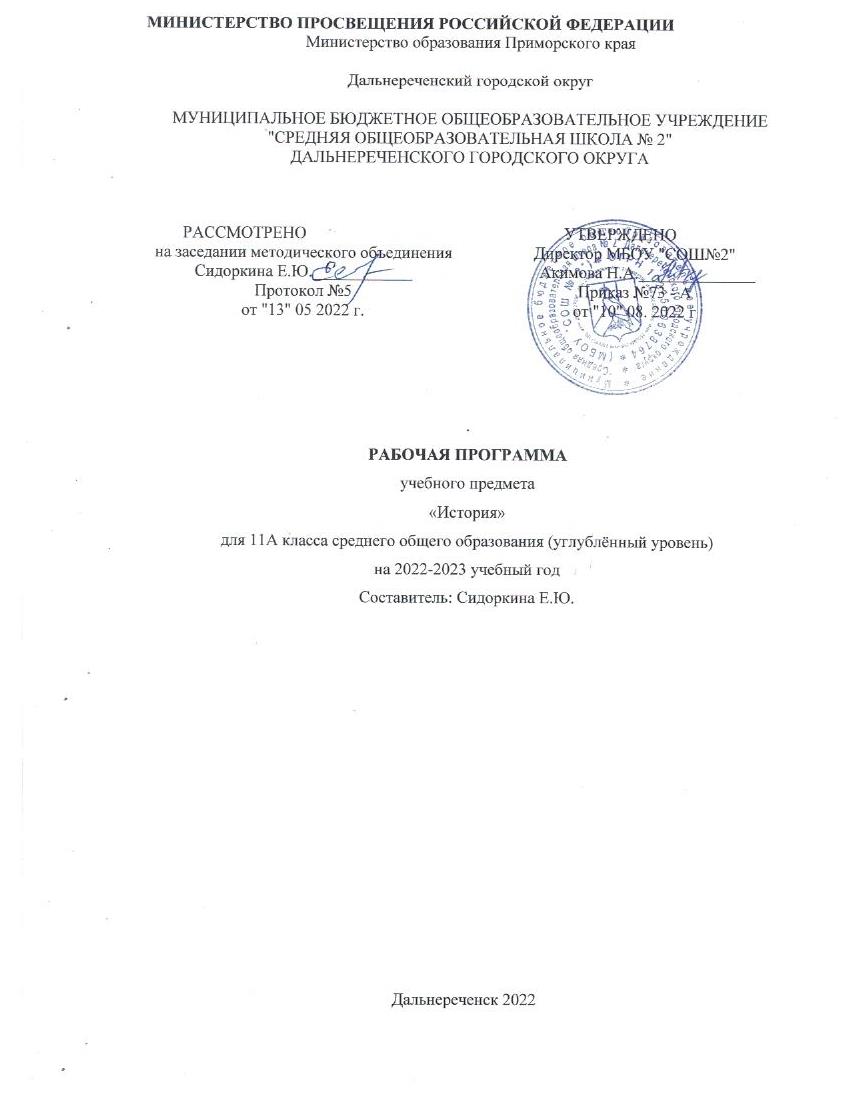 РАБОЧАЯ ПРОГРАММАпо историидля 11А классасрок реализации рабочей программы 01.09.2022 – 25.05.2023 ПОЯСНИТЕЛЬНАЯ ЗАПИСКАИзучение истории занимает значимое место в системе школьного среднего образования. Это определяется познавательными и мировоззренческими качествами курсов истории, их вкладом в духовно-нравственное становление личности, ролью в общественной и культурной жизни российского общества.Данная  рабочая программа предназначена для организации изучения углублённого курса «История России» в11А классе. В 11 классе  предлагается изучение отечественной истории с древности до 1914 г. Современная модель исторического образования предполагает качественно новые подходы к перспективному планированию учебного процесса, к отбору содержания, разработке форм и методов обучения. Учебный процесс проектируется как система совместной деятельности, взаимодействия учителя и учащихся — в контексте системно-деятельностного подхода.Программа составлена на основе:Федерального государственного образовательного стандарта среднего общего образования (2012 г.);содержания Историко-культурного стандарта по отечественной истории (2014 г.);Примерной основной образовательной программы среднего общего образования (История, с. 46, 263, протокол от 28 июня 2016 г. № 2/16-з) // Электронный ресурс реестра основных общеобразовательных программ МОиН РФ: URL: http://fgosreestr.ru/) ;идей и положений Концепции духовно-нравственного развития и воспитания личности гражданина России;требований к содержанию единого государственного экзамена по истории.На углублённом уровне цели и задачи изучения истории дополняются элементами профессиональной ориентации, подготовкой к продолжению образования в сфере социально-гуманитарного знания. Предполагается более основательное ознакомление с методологическими подходами и способами исторического познания, использование элементов источниковедения и историографии.Цели изучения предмета на углублённом уровне расширяются, включая следующие положения:расширение социального опыта учащихся путём обсуждения и анализа различных форм человеческого взаимодействия в истории;овладение элементами исторического знания и ознакомление с основными методологическими подходами в исторической науке;овладение умениями и навыками комплексной работы с различными видами исторических источников и критического анализа содержащейся в них информации;формирование умения выявлять историческую обусловленность различных версий и оценок событий прошлого и настоящего;овладение умением аргументированно отстаивать своё мнение по дискуссионным историческим проблемам;подготовка учащихся к продолжению образования в области социогуманитарного знания.ОБЩАЯ ХАРАКТЕРИСТИКА ПРЕДМЕТАШкольный предмет «История» входит в предметную область «Общественно-научные предметы».Важность изучения предмета «История» обусловлена его познавательными и мировоззренческими свойствами. В процессе освоения предмета закладываются основы знаний об историческом пути человечества, об особенностях развития российской цивилизации, формируются представления о многообразии окружающего мира, о месте в нём нашей страны, а также толерантное сознание и поведение. УЧЕБНО-МЕТОДИЧЕСКИЙ КОМПЛЕКТУглублённое изучение курса предлагается организовать на основе  учебника «История. История России до 1914 года. Повторительно-обобщающий курс», Авторы: В.В.Кириллов, М.А.Бравина, под редакцией Ю.А.Петрова, ООО «Русское слово – учебник».Учебник включен в Федеральный перечень учебников (№ 2.1.3.1.2.1.1.)МЕСТО КУРСА В БАЗИСНОМ УЧЕБНОМ ПЛАНЕПринятый в 2012 г. Федеральный государственный образовательный стандарт предусматривает возможность выбора уровня изучения предмета в средней (полной) школе. На изучение курса «История России» на углублённом уровне в 11 классе отводится 4 часа в неделю (136 часов в год).ОБРАЗОВАТЕЛЬНЫЕ РЕЗУЛЬТАТЫ ОСВОЕНИЯ КУРСАЦелью изучения предмета, его курсов, согласно требованиям Федерального государственного образовательного стандарта общего образования, является достижение как предметных, так и личностных и метапредметных образовательных результатов.Изучение в старших классах углублённого курса «История России» продолжается на основе системно-деятельностного подхода с использованием современных развивающих технологий обучения, что позволяет максимально эффективно организовать процесс  повторения и обобщения полученных в 6—9 классах исторических знаний (в 11 классе). Это не только обеспечивает завершённость формирования у выпускников универсальных и специальных знаний, но и позволяет выйти на углублённый уровень образовательных результатов.К важнейшим личностным результатам изучения истории относятся:осознание и готовность к практической реализации своей идентичности как гражданина своей страны, представителя этнической и религиозной группы, локальной и региональной общности;осмысление социально-нравственного опыта предшествующих поколений, достижений и уроков исторического пути, пройденного страной, её народами; понимание своего места вдвижении от прошлого к настоящему и будущему;уважение демократических ценностей современного общества, прав и свобод человека; толерантность; способность к определению своей позиции и ответственному поведению в обществе;понимание культурного многообразия своей страны и мира, уважение к культуре своего и других народов; готовность к межкультурному диалогу, взаимодействию с представителями других народов, государств. Метапредметные результаты изучения истории в средней школе выражаются в таких качествах, как:способность организовывать и регулировать свою деятельность с использованием понятийного и познавательного инструментария изучаемых областей знания;владение умениями работать с учебной и внешкольной информацией (анализировать и обобщать факты, составлять план, тезисы, конспект, формулировать и обосновывать выводы и т. д.), использовать современные источники информации, в том числе материалы на электронных носителях;умение логически строить рассуждение, ясно и аргументированно излагать свои мысли;владение начальными исследовательскими умениями, способность решать поисковые и исследовательские задачи,представлять результаты своей деятельности в различныхформах (сообщение, эссе, презентация, реферат и др.), в том числе на электронных носителях;готовность к взаимодействию и конструктивному сотрудничеству в школьном и социальном общении, умение вести диалог, участвовать в дискуссиях.На углублённом уровне к предметным результатам относятся предметные компетентности, знания и умения базового уровня, а также:владение системными историческими знаниями, служащими основой для раскрытия места России в мировой истории, соотнесения событий и процессов мировой, национальной, региональной и локальной истории;осознание и объяснение функций и методов научных исторических дисциплин, значения историзма как принципа познания прошлого и современности;ориентация в основных концепциях истории; способность выявлять версионные и оценочные компоненты информации о прошлом и настоящем, высказывать и аргументировать своё отношение к ним;владение приёмами самостоятельного поиска и комплексного анализа исторической информации (критика источника, контекстный и сопоставительный анализ);способность к проведению исторической реконструкции, тематического исторического исследования (работа с историографическими материалами, осуществление поисковых и исследовательских проектов);способность к применению исторических знаний в процессе социальной коммуникации, в общественных обсуждениях, при организации и проведении историко-культурных мероприятий;мотивация к последующему изучению истории в организациях среднего и высшего профессионального образования социально-гуманитарного профиля, в самообразовании, в историко-краеведческой деятельности.СОДЕРЖАНИЕ УГЛУБЛЕННОГО КУРСА «ИСТОРИЯ РОССИИ»Введение. Предмет и задачи курса «От Древней Руси к Российскому государству: История России с древнейших времён до 1914 г.». Значение знаний об историческом прошлом народов России. Неразрывная связь истории народов России с всемирно-историческим процессом. Источники по истории России их классификация. Способы работы исторической информацией. Выдающиеся отечественные историки. Проблема периодизации российской истории. Особенности исторического развития России.От первобытности до возникновения государства.Первобытный строй и освоение человеком территории нашей страны. Эпоха первобытности во всемирной истории и её периодизация. Антропогенез. Ойкумена. Эволюция орудий труда и трудовая деятельность первобытных людей. Праобщина.Родовая организация. Древнейшие стоянки на территории современной России.Переход к производящему хозяйству. Влияние природно-климатических условий Евразии на хозяйственную деятельность человека. Типы хозяйства. Занятия и промыслы. Начало обработки металлов. Соседская община. Племя. Разложение родового строя. Археологические культуры III—II тыс. до н. э. Индоевропейцы. Угро-финны. Народы Сибири и Дальнего Востока.Народы и государства Восточной Европы с VII в. до н. э. по VI в. Скифы, сарматы. Греческие колонии в Северном Причерноморье. Боспорское царство. Гунны и Великое переселение народов. Первые письменные свидетельства о славянах и проблема прародины славян в современной исторической науке. Разделение славян на южных, западных и восточных. Культурное значение наследия народов, населявших территорию России вдревности. Дискуссии о славянской прародине и происхождении славян.Ранняя история восточных славян. Заселение восточными славянами Восточно-Европейской равнины в VII—VIII вв. (по «Повести временных лет» и данным археологии), их взаимоотношения с балтскими и финно-угорскими племенами. Хозяйственная деятельность и социальная организация восточных славян. Соседская община (вервь). Имущественное и социальное расслоение. Выделение знати и зарождение княжеской власти. Образование союзов племён. Язычество. Отражение характера хозяйственной деятельности и социальных отношений в верованиях восточных славян.Славянская мифология. Влияние языческих воззрений на быт и культуру восточных славян. Формирование основ древнерусской культуры.Соседи восточных славян. Хазарский каганат. Волжская Булгария. Норманны.Отношения с Византией. Роль торговли в жизни восточнославянских племён. Волжский торговый путь и путь «из варяг в греки». Взаимные культурно-бытовые заимствования восточных славян и соседних народов и их значение.Древняя Русь (IX — начало XIII в.)Начало государственности на Руси (IX—X вв.). Теории происхождения государства и роль норманнского фактора в образовании западноевропейских государств. Особенности формирования государственности у народов Восточной Европы. Предпосылки возникновения Древнерусского государства, значение торгового пути «из варяг в греки». Племенные княжения и образование двух центров формирования государственности увосточных славян. Призвание варягов: легенды и реальность.Дискуссии об этнической принадлежности варягов и их роли в создании Древнерусского государства.Вокняжение Олега в Киеве. Князь и дружина. Даннические отношения. Полюдье. Складывание территории Древнерусского государства и основные направления внутри и внешнеполитической деятельности его первых правителей: Олега, Игоря,Ольги,Святослава, Владимира I. Причины и предпосылки крещения Руси князем Владимиром I. Последствия и значение принятия христианства.Политическое и социально-экономическое развитие Древнерусского государства в XI—XII вв. Политическая борьба на Руси. Ярослав Мудрый и расцвет Древнерусского государства. Ярославичи. Княжеские усобицы. Владимир II Мономах. Мстислав Великий.Русь в системе международных отношений. Династические браки и укрепление связей с европейскими государствами. Борьба с половцами. Политический строй и управление: князь, дружина, вече. Княжеские съезды. Начало обособления русских земель. Земельные отношения и становление княжеского, боярского и монастырского землевладения. Вотчина. Крупнейшие русские города, ремесло и торговля. Право и суд. Русская Правда, «Устав» Владимира Мономаха. Социальная структура, свободные и зависимые категории населения. Общественные отношения и их эволюция на протяжении XI — начала XII в. Уровень социально-экономического развития русских земель. Русская церковь и её роль в жизни общества. Отношения церкви и государства.Социальные ценности и нормы поведения человека Древней Руси. Отношение к церкви. Семейная и личная жизнь. Дискуссия в исторической науке о социально-политическомстрое Древней Руси.Полицентризм на Руси. Причины, особенности и последствия политического обособления   земель. Формирование в XII — начале XIII в. системы самостоятельных государств — земель-княжеств и её отличительные черты. Рост городов и вотчинного землевладения. Консолидирующая роль церкви в условиях политической децентрализации.Общерусские столы в Киеве, Переяславле, Новгороде и борьба за них между представителями различных ветвей династии Рюриковичей.Характеристика крупнейших русских земель (Новгородской республики, Владимиро-Суздальского, Галицко-Волынского, Черниговского и Смоленского княжеств): особенности географического положения, политического устройства, экономики. Отношения со Степью и международные связи русских земель. Научная оценка периода полицентризма в истории древнерусской государственности.Дискуссии о путях и центрах объединения русских земель.Культура домонгольской Руси. Культура земледелия. Успехи и достижения ремесленного производства. Облик древнерусского города. Монастыри. Быт и досуг жителей.Роль византийского православия в становлении древнерусской культуры. Письменность и грамотность на Руси. Образование и воспитание. Мировоззрение человека Древней Руси.Начало летописания. Нестор. Основные центры летописания. Литература. «Слово о полку Игореве». Художественные открытия Древней Руси: формирование местных художественных школ и складывание общерусского художественного стиля. Общие черты в развитии литературы, зодчества и изобразительного искусства. Культурное наследие русских земель и княжеств.Хозяйственный и культурный расцвет русских земель накануне монгольского нашествия.Древнерусское государство и общество: итоги и особенностиисторического развития (итоговое обобщение).Русские земли и княжества в XIII — середине XV в.Русские земли в эпоху иноземных завоеваний. Чингисхан и создание Монгольской державы. Особенности экономического уклада и военно-политического устройства Монгольского государства. География монгольских завоеваний. Первое столкновение монголов с русскими и половцами. Битва на реке Калке. Завоевание монголами Северо-Восточной и Южной Руси. Монголы в Европе. Основание Золотой Орды.Оборона северо-западных рубежей от агрессии немецких и шведских крестоносцев. Невская  битва и Ледовое побоище и их значение. Александр Невский и его культ как защитника православной веры.Русские земли под властью Золотой Орды. Практика выдачи ярлыков на княжение, ордынский выход, институт баскачества. Две линии поведения русских князей в отношениях с Ордой: Александр Невский и Даниил Галицкий. Воздействие господства Орды на русскую политическую традицию, культуру, менталитет и повседневный быт населения. Внешнеполитический аспект подчинения русских земель ордынским ханам.Дискуссия в исторической науке о последствиях монгольского нашествия и владычества Орды над Русью.Русские земли в XIV — середине XV в. Политическая система Северо-Восточной Руси. Великое княжество Владимирское. Новгородская и Псковская боярские республики. Предпосылки политического и экономического возрождения Северо-Восточной Руси. Потенциальные центры объединения русских земель. Тверское и Московское княжества: сравнение географического положения и экономического потенциала. Возвышение Москвы и её борьба с Тверью за ярлык на великое княжение Владимирское. Иван Калита. Народные выступления против ордынского господства. Дмитрий Донской. Московско-тверскаявойна 1375 г. и её значение. «Великая замятня» и перелом в отношениях с Ордой. Сергий Радонежский и позиция Русской православной церкви. Куликовская битва. Политические итоги княжения Дмитрия Донского.Политическая карта Восточной Европы и русских земель в начале XV в. Василий I. Междоусобная война в Московском княжестве во второй четверти XV в. Василий II Тёмный и его соперники. Утверждение единовластия и вертикального принципа престолонаследия. Флорентийская уния и установление автокефалии Русской православной церкви. Новгород и Псков в первой половине XV в. Распад Золотой Орды и его влияние наполитическое развитие русских земель.Великое княжество Литовское в XIII—XV вв. Образование Великого княжества Литовского. Территория, этнический состав населения. Своеобразие социально-политического развития. Пути вхождения славянских земель в состав Великого княжества Литовского: договорная основа и завоевание. Федеративное государственное устройство, сохранение местной «старины». Формирование сословий. Конфессиональные проблемы. Борьба великих княжеств Литовского и Московского за право объединения русских земель. Вмешательство литовских князей в дела Северо-Восточной Руси.Культура Руси XIII—XV вв. Хозяйственная деятельность. Быт, повседневная и ритуальная еда, будни и праздники. Преодоление культурного упадка после монгольского нашествия, многообразие местных культурных традиций. Ордынское влияние на развитие культуры и повседневную жизнь в русских землях.Духовная жизнь общества. Устное народное творчество. Письменность. Летописание и его основные центры. Литературные жанры: жития, воинские повести. Куликовский цикл.Архитектура. Областные архитектурные школы. Живопись: фреска, икона. Феофан Грек. Андрей Рублёв. Символика православного храма, иконостаса. Повседневная жизнь.Итоги политического, социально-экономического и культурного развития русских земель ко второй половине XVI в. (итоговое обобщение).Россия во второй половине XV — начале XVII в.От Великого княжества к Царству. Образование единого Русского государства во второй половине XV — начале XVI в. Складывание основной территории единого государства (присоединение Ярославского и Ростовского княжеств, ликвидация независимости Великого Новгорода и Великого княжества Тверского).Собирание власти московскими князьями. Политическая доктрина Ивана III. Военно-политические успехи. Ликвидация зависимости от Орды. Особенности российской государственности:установление сильной единоличной власти, новый этап на пути изживания удельной системы, полная победа подданства над вассалитетом. Государственные символы единого государства. Создание нового аппарата власти. Центральные и местные органы управления: их компетенция и специфика. Законодательство. Первый общерусский Судебник 1497 г. Суд и судопроизводство на Руси. Характер экономического развития. Социальная структура общества. Возникновение поместной системы и формирование служилого сословия. Крестьяне: категории, экономическое и правовое положение. Институт холопства, его эволюция и социально-экономическая роль. Государство и церковь: иосифляне и нестяжатели. Возникновение ересей. Большая Орда, Крымское, Казанское, Сибирское ханства, Ногайская Орда и их отношения с Русским государством. Наступательная внешняя политика Ивана III и её основные направления: северо-западное (балтийское), западное (литовское), восточное (казанское). Расширение международных связей Русского государства.Россия в XVI — начале XVII в. Социально-экономическое развитие. Территория, население и его этнический состав. Освоение новых территорий и их колонизация. Присоединение Пскова. Упразднение великого княжества Рязанского. Отвоевание Смоленска. Расширение границ и проблема обороны восточных и южных рубежей.Усиление деспотических тенденций при Василии III. Подрыв основ удельной системы. Оформление идеологии самодержавия. «Сказание о князьях Владимирских». Теория «Москва —Третий Рим».Регентство Елены Глинской как политический феномен. Начало губной реформы. Денежная реформа. Боярское правление. Борьба боярских группировок за власть.Начало самостоятельного правления Ивана IV Грозного. Венчание на царство и его значение. Сакрализация царской власти в общественном сознании. Избранная рада и реформы 1550-х гг.: центрального и местного управления, военные. Судебник 1550 г., Стоглав. Земские соборы и проблема сословного представительства. Дискуссия в исторической науке о сословно-представительном характере российской государственности.Опричнина: причины, сущность, последствия. Миф о «реакционном боярстве». Дискуссия о характере опричнины и её оценка в современной историографии.Внешняя политика и международные связи Русского государства в XVI в. Присоединение Казанского и Астраханского ханств. Покорение Западной Сибири. Ливонская война, её итоги и последствия. Экономический и социально-политический кризис в последние годы правления Ивана Грозного. Вопрос о предпосылках закрепощения крестьян в исторической науке. Кризис власти и политическая борьба в царствование Фёдора Ивановича. Учреждение патриаршества. Дальнейшее усиление крепостничества. Пресечение династии Рюриковичей и избрание на царство Бориса Годунова.Культура России второй половины XV — XVI в. Хозяйственная деятельность. Развитие ремесла. Литейное дело. Совершенствование строительной техники и вооружения.Устное народное творчество. Грамотность и письменность. Начало книгопечатания (Иван Фёдоров) и его воздействие на общество. Новые тенденции в летописании. Литература. Исторические повести. Появление публицистики. Общественно-политическая мысль. «Домострой»: патриархальные традиции в быту и нравах. Зодчество: формирование общерусской школы. Шатровый стиль. Крепостное строительство, изменение характера оборонительных сооружений. Живопись: регламентация и догматизация художественного творчества. Дионисий. Музыка. Зарождение культурных традиций единого Русского государства.Основные итоги развития России к началу XVII в. (итоговоеобобщение).Россия в XVII столетииСмута в Московском государстве начала XVII в. Политика Бориса Годунова: достижения и ошибки. Причины Смуты (династические, экономические, политические, социальные). Дискуссия о причинах Смуты в современной исторической науке. Смута как общенациональная катастрофа и её основные аспекты: придворная борьба за власть, феномен самозванства в русской истории, социальные движения, национально-освободительная борьба против интервентов. Кузьма Минин и Дмитрий Пожарский. Земский собор 1613 г. и его роль в развитии сословно-представительной системы. Итоги Смутного времени и его отдалённые последствия. Альтернативы политического развития страны. Ликвидация последствий Смуты. Царь Михаил Фёдорович и патриарх Филарет.Новые черты в развитии России XVII в. Новые элементы в экономике страны. Развитие мелкотоварного производства. Появление мануфактур. Ярмарки и начало складывания всероссийского рынка. Торговый и Новоторговый уставы. Восстановление престижа царской власти, её эволюция в сторону абсолютизма. Царь Алексей Михайлович. Новые черты в  деятельности центральных и местных органов управления. Социальная структура российского общества. Формирование сословий и возникновение сословного самосознания. Окончание юридического закрепощения крестьянства и прикрепление городского населения к посадам. Соборное уложение 1649 г. «Бунташный век». Причины, формы, участники народных движений в XVII в. Городские восстания, казацко-крестьянское движение под предводительством С. Разина, стрелецкие бунты. «Священство и царство». Реформы патриарха Никона. Протопоп Аввакум и старообрядчество. Раскол как проявление идеологического кризиса общества. Соперничество духовной и светской власти. Дело патриарха Никона.Внешняя политика России в XVII в. Основные направления внешней политики России. Смоленская война. Освободительная война украинского народа под руководством Б. Хмельницкого. Вхождение Левобережной Украины в состав Российского государства. Войны с Речью Посполитой, Швецией и Османской империей и их итоги. Завершение присоединения Сибири.Русские землепроходцы. Россия накануне Петровских реформ. Правление Фёдора Алексеевича. Отмена местничества.Культура России XVII в. Развитие просвещения и научных знаний. Расширение культурных связей с Западной Европой. Славяно-греко-латинская академия. Изменения в быту, обмирщение культуры. Последние летописи. Переход к художественному мышлению. Литература. Светские жанры, возникновение интереса к личной жизни и внутреннему миру людей. Общественно-политическая мысль. «Дивное узорочье» в архитектуре — «нарышкинское» барокко. Гражданское строительство. Персонификация. Рождение темы человеческой индивидуальности в искусстве. Живопись. Симон Ушаков. Парсуна и появление портретного жанра. Театр.Россия в XVIII в.Внутренняя политика России в первой половине XVIII в. Регентство царевны Софьи Алексеевны и борьба за власть в конце XVII в. Особенности абсолютизма в Европе и России. Предпосылки и необходимость преобразований. Начало реформ Петра I. Влияние европейской мысли на цели и идеологию реформ. Государство как инициатор европеизации. Характер и методы преобразований. Административные реформы: областная (губернская), учреждение Сената, коллегий, органов надзора, Табель о рангах. Военные реформы: учреждение гвардии, рекрутские наборы, создание флота. Социальные реформы:городская реформа, указ о единонаследии. Церковная реформа: упразднение патриаршества, учреждение Синода. Старообрядчество при Петре I. Оппозиция преобразованиям: социальная база, причины и сущность. Дело царевича Алексея. Спорыисториков о противоречиях и итогах реформ. Образ Петра I в русской истории и культуре.Причины дворцовых переворотов, их сущность, особенности, последствия. Усиление роли гвардии. Первая попытка ограничения императорской власти: события 1730 г. Государство и общество в эпоху дворцовых переворотов. Фаворитизм. Судьба петровских преобразований.Внутренняя политика России во второй половине XVIII в.Расширение дворянских привилегий. Манифест о вольности дворянства. Внутренняя политика Екатерины II, «золотой век» российского дворянства. Влияние идей Просвещения на Екатерину II. Политика «просвещённого абсолютизма». «Наказ» Екатерины II и Уложенная комиссия. Обсуждение вопроса о крепостном праве. Государственные реформы и сословная политика Екатерины II: губернская реформа, Жалованные грамоты дворянству и городам. Религиозная политика и секуляризация. Противоречия и итоги реформ, их влияние на русское общество.Внутренняя политика Павла I, её сущность. Изменение порядка престолонаследования. Ограничение дворянских привилегий. Ставка на мелкопоместное дворянство. Политика в отношении крестьян. Комиссия для составления нового Уложениязаконов Российской империи. Репрессии. Заговор и дворцовый переворот 11 марта 1801 г. Эволюция представлений историков о Павле I.Внешняя политика России в первой половине XVIII в. Основные задачи внешней политики Петра I. Борьба России за выход к Чёрному морю. Северная война: причины, основные события, итоги. Провозглашение России империей. Имперский характер внешней политики. Каспийский поход. Основные направления внешней политики России в эпохудворцовых переворотов. Место России в системе международных отношений. Борьба за влияние в Польше. Войны России с Османской империей (1735—1739) и Швецией (1741—1743). Участие России в Семилетней войне.Внешняя политика России во второй половине XVIII в.Укрепление позиций России на международной арене. Русско-турецкие войны 1768—1774 и 1787—1791 гг. Присоединение Крыма и Северного Причерноморья. Г. А. Потёмкин. Георгиевский трактат. Участие России в разделах Речи Посполитой. Включение Правобережной Украины, Белоруссии и Литвы в состав Российской империи. Участие России во второй антифранцузской коалиции. Итальянский и Швейцарский походыА. В. Суворова. Экспедиция эскадры Ф. Ф. Ушакова в Средиземное море. Поворот во внешней политике Павла I: разрыв союза с Великобританией и его последствия. Развитие русского военного искусства в XVIII в.Социально-экономическое развитие России в XVIII в. Экономическое развитие России в XVIII в. Особенности петровских экономических преобразований. Роль государства в развитии экономики страны. Влияние идей меркантилизма на экономическую политику государства. Протекционизм. Частичная либерализация экономики.Основные тенденции развития сельского хозяйства в XVIII в. Земледелие и животноводство. Экономическое положение помещиков и крестьян. Помещичье и крестьянское хозяйства и способы их ведения. Рост помещичьего землевладения и дальнейшее усиление крепостничества.Основные тенденции развития промышленности. Развитие мануфактурного производства и препятствия на его пути.Предпринимательство. Проблема рабочей силы и её решение в XVIII в. Мануфактуры и крепостной труд. Развитие внутренней и внешней торговли в XVIII в. Гильдейское купечество и мелкие торговцы. Финансы и финансовая политика Российского государства в XVIII в. Денежные реформы. Возникновение банков. Податная реформа (подушная подать) и её экономическое значение. Ревизии. Российское общество в петровскую эпоху, основные сословия и их положение. Изменение статуса сословий и социальных групп. Правовой статус народов и территорий империи. Основные тенденции в социальной и национальной политике государства. Социальные и национальные движения в первой четверти XVIII в.: причины и особенности. Восстание под предводительством Е. И. Пугачёва как кульминация социальных движений XVIII в.Культура России в XVIII в. Исторические условия развития российской культуры в XVIII в. Новые черты в культурном развитии. Переход от средневековой культуры к культуре Нового времени. Усиление светского характера культуры. Российские традиции и европейские влияния. Век Просвещения. Быт и нравы российских сословий. Сословный характер образования. Становление отечественной науки и её достижения. Географические экспедиции (В. Беринг, С. П. Крашенинников). М. В. Ломоносов и основание Московского университета. Влияние идей Просвещения на русскую общественно-политическую мысль.Деятельность Вольного экономического общества. Русские изобретатели (И. И. Ползунов, И. П. Кулибин).Литература: основные направления, жанры, писатели (В. К. Тредиаковский, Г. Р. Державин, Д. И. Фонвизин, Н. М. Карамзин). Появление новых видов искусства и смена художественных стилей. Архитектура, скульптура, живопись, музыка (архитекторы, скульпторы, художники, композиторы и их произведения). Театр (Ф. Г. Волков).Основные итоги развития России к концу XVIII в. (итоговое обобщение).Российская империя в первой половине XIX в.Политическое развитие России в первой половине XIX в.Особенности российской политической системы. Основные внутриполитические задачи в первой половине XIX в. Александр I и его окружение. Правительственный либерализм.Указ о вольных хлебопашцах. Реорганизация аппарата центрального управления. Создание министерств. Социально-политические проекты М. М. Сперанского и причины их неудачи.Учреждение Государственного совета. Причины кризиса и свёртывания политики либеральных реформ. Изменение внутриполитического курса Александра I в 1816—1825 гг. А. А. Аракчеев. Военные поселения. Цензурные ограничения. Основныеитоги внутренней политики Александра I. Усиление реакционных тенденций в правление Николая I, влияние восстания декабристов на его внутриполитический курс. Отказ от преобразований западноевропейского типа и ориентация на самобытные пути развития России. Укрепление самодержавия и усиление централизации управления. III Отделение. Кодификация законов. Социальная политика. Реформа управлениягосударственными крестьянами П. Д. Киселёва. Попытки решения крестьянского вопроса и причины их неудачи. Ограниченность реформаторских начинаний. Историки о причинах противоречивости внутренней политики России в первой половине XIX в.Россия в системе международных отношений в первой половине XIX в. Цели и задачи российской внешней политики в первой половине XIX в. Основные внешнеполитические направления: западное и восточное. Участие России в антинаполеоновских коалициях. Тильзитский мир 1807 г. и его последствия. Континентальная блокада. Включение Финляндии в состав Российской империи. Нарастание противоречий между Россией и Францией. Отечественная война 1812 г.: причины, планы сторон, основные этапы и сражения. Бородинская битва. Патриотический подъём народа. Герои войны (М. И. Кутузов, П. И. Багратион, Н. Н. Раевский, Д. В. Давыдов и др.). Причины победы России в Отечественной войне. Влияние Отечественной войны 1812 г. на общественную мысль и национальное самосознание. Народная память о войне 1812 г. Заграничный поход русской армии. Венский конгресс. Священный союз, его сущность и влияние на политику России. Возрастание международного престижа России и её лидерство в Европе. Европейская политика России в 1815—1852 гг. Восточный вопрос во внешней политике России в первой половине XIX в.: войны с Персией (Ираном) и Турцией. Бухарестский мир и присоединение Бессарабии. Кавказская война. Имамат, движение Шамиля. Крымская война 1853—1856 гг.: причины, участники, основные сражения. Героизм защитников Севастополя (В. А. Корнилов,П. С. Нахимов, В. И. Истомин). Парижский мир. Причины и последствия поражения России в Крымской войне, его влияние на международное и внутреннее положение страны.Экономическое развитие России в первой половинеXIX в. Территория и население. Новые явления в сельском хозяйстве. Начало промышленного переворота, его экономические и социальные последствия. Технический прогресс в промышленности и на транспорте. Первые железные дороги. Внутренняя и внешняя торговля. Финансовая политика государства в первой половине XIX в. Реформа Е. Ф. Канкрина.Социальные движения и общественно-политическая мысльв России в первой половине XIX в. Движение декабристов: предпосылки возникновения, идейные основы и цели, первые организации и их участники. Южное общество; «Русская правда» П. И. Пестеля. Северное общество; Конституция Н. М. Муравьёва. Выступления декабристов в Санкт-Петербурге и на Украине, их итоги и причины поражения. Значение движения декабристов и его влияние на русское общество. Польское восстание 1830—1831 гг. Дискуссионность вопроса о феномене социального протеста. Общественное движение и развитие политической и правовой мысли в 1830—1850-е гг. Консервативное (охранительное) направление. С. С. Уваров и теория официальной народности. Либерально-оппозиционные течения. П. Я. Чаадаев. Славянофилы (И. С. и К. С. Аксаковы, И. В. и П. В.Киреевские, А. С. Хомяков, Ю. Ф. Самарин и др.) и западники (К. Д. Кавелин, С. М. Соловьёв, Т. Н. Грановский и др.) и их споры о путях развития России. Революционно-демократическое направление (А. И. Герцен, Н. П. Огарёв, В. Г. Белинский). Русский утопический социализм. Общество петрашевцев.Культура России первой половины XIX в. Социально-исторические условия развития российской культуры в первой половине XIX в. Реформы в области образования. Расширение сети школ и университетов. Важнейшие научные и технические достижения (Н. И. Лобачевский, Н. И. Пирогов, Н. Н. Зинин, Б. С. Якоби и др.). Географические экспедиции и их участники. Открытие Антарктиды русскими мореплавателями. Национальные корни отечественной культуры и западные влияния. Основные литературно-художественные стили (классицизм, сентиментализм, романтизм, ампир, реализм). Формирование русской национальной культуры. «Золотой век» русской литературы: писатели (В. А. Жуковский, А. С. Пушкин, М. Ю. Лермонтов, Н. В. Гоголь и др.) и их произведения. Формирование русского литературного языка. Становление национальной музыкальной школы (М. И. Глинка, А. С. Даргомыжский). Театр. Живопись: стили, жанры, художники (К. П. Брюллов, О. А. Кипренский, В. А. Тропинин и др.). Архитектура:стили, зодчие и их произведения. Вклад русской культуры первой половины XIX в. в мировую культуру.Особенности культуры и быта российских сословий.Наш регион с древности до середины XIX в.Россия к середине XIX в. Итоги, особенности и проблемы политического, социально-экономического и культурного развития страны (итоговое обобщение).Российская империя во второй половине XIX в.Политическое развитие России во второй половине XIX в.Кризис российской имперской системы. Император Александр II и либеральная бюрократия. Необходимость и предпосылки Великих реформ 1860—1870-х гг. Подготовка крестьянской реформы, её основные положения. Земская, городская исудебная реформы. Реформы в области образования. Военные реформы. Итоги и значение реформ 1860—1870-х гг., их оценка современниками и потомками.Внутренняя политика самодержавия в конце 1870-х —1890-е гг. Кризис самодержавия на рубеже 70—80-х гг. XIX в. Политика лавирования. Император Александр III. Поиск российской самобытности. Манифест о незыблемости самодержавия. Изменения в сферах государственного управления, образования и печати. Разработка рабочего законодательства. Национальная политика. Оценка деятельности императора АлександраIII в современной исторической литературе. Россия на пути модернизации: от традиционного — к раннеиндустриальному обществу. Социально-экономическое развитие пореформенной России. Сельское хозяйство после отмены крепостного права. Раннеиндустриальная модернизация и её особенности. Новые промышленные районы и отрасли хозяйства. Акционерное предпринимательство. «Концессионная горячка» в железнодорожном строительстве. Завершение промышленного переворота и его последствия. Торговля и банки. Возрастание роли государства в экономической жизни страны. Курс на модернизацию промышленности. Экономические и финансовые реформы (Н. Х. Бунге, С. Ю. Витте). Проблема иностранного капитала в России. Изменения в социальной структуре общества. Положение основных слоёв населения России. Общественно-политическая жизнь в России во второй половине XIX в. Подъём общественного движения после поражения в Крымской войне. Реформаторы «охранители». Государственный консерватизм и либеральное движение, их особенности. Идеологи русского либерализма. Панславизм. Революционно-демократический (радикальный) лагерь. Революционное народничество: идеология (М. А. Бакунин, П. Л. Лавров, П. Н. Ткачёв), организации, тактика. «Хождение в народ». Политический террор. Кризис революционного народничества. Начало рабочего движения. Распространение идей марксизма в России. Группа «Освобождение труда». Зарождение российской социал-демократии.Внешняя политика России во второй половине XIX в. Европейское направление: «собирание сил» и борьба за пересмотр условий Парижского мира. Русско-турецкая война 1877—1878 гг.; роль России в освобождении балканских народов. «Союз трёх императоров». Восточное направление: политика России на Дальнем Востоке (русско-китайские и русско-японские отношения), присоединение Средней Азии. Российская империя в системе международных отношений конца XIX в. Сближение с Францией и образование франко-русского союза.Культура России второй половины XIX в. Разночинная интеллигенция и демократизация культуры. Развитие образования. Открытия и достижения российских учёных, их вклад вразвитие мировой науки и техники (А. Г. Столетов, Д. И. Менделеев, И. М. Сеченов и др.). Расширение издательского дела. Литература и её общественное звучание (Н. А. Некрасов,И. С. Тургенев, Л. Н. Толстой, Ф. М. Достоевский). Расцвет театрального искусства, возрастание его роли в общественной жизни. Живопись: академизм, реализм, передвижники. Архитектура. Развитие национальных традиций в музыке («Могучая кучка», П. И. Чайковский). Место российской культуры в мировой культуре XIX в.Россия к концу XIX в. (итоговое обобщение).Россия в конце XIX — начале XX в. (1895—1914)Социально-экономическая характеристика российского общества 1895—1914 гг. Социальная структура российского общества и её особенности. Положение основных групп населения. Национальный вопрос. Российская модель экономической модернизации «сверху». С. Ю. Витте. Государственный капитализм. Формирование монополий. Иностранный капитал в России. Рабочий вопрос и рабочее законодательство. Социально-психологический портрет российского предпринимателя.Сельское хозяйство: особенности и противоречия развития. Аграрный вопрос. Россия на мировом рынке. Современные дискуссии о месте России в мировой экономике и уровне её экономического развития в начале XX в.Политическое развитие России в начале XX в. Император Николай II и его политические воззрения. Функциональные особенности социально-политического строя России по сравнению с государствами Западной Европы. Консервативно-охранительная политика. Необходимость преобразований. Самодержавие и общество. Общественное движение. Либералы и консерваторы. Образование революционных социалистических организаций и партий: цели, тактика, лидеры (Г. В. Плеханов, В. М. Чернов, В. И. Ленин, Ю. О. Мартов). Большевизм и меньшевизм. Рабочее движение. «Полицейский социализм». Русско-японская война 1904—1905 гг.: планы сторон, основные сражения. Портсмутский мир. Влияние войны на общественную и политическую жизнь страны. Первая российская революция 1905—1907 гг.: причины, характер, участники, основные этапы. «Кровавое воскресенье». Возникновение Советов. Восстания в армии и на флоте. Всероссийская политическая стачка. Манифест 17 октября 1905 г. Вооружённое восстание в Москве. Создание Государственной думы. Формирование либеральных и монархических партий и организаций: программные установки и лидеры (П. Н. Милюков, А. И. Гучков, В. М. Пуришкевич). Думская монархия, её особенности и оценка в современной исторической науке. Начало российского парламентаризма: думская деятельность в 1906—1907 гг. Тактика революционных партий в условиях формирования парламентской системы. Итоги и значение революции: взгляд через столетие.Правительственная программа П. А. Столыпина. Аграрная реформа: цели, основные мероприятия, итоги и значение. Оценка реформы в исторической литературе. Политическая и общественная жизнь в 1912—1913 гг.Культура России на рубеже XIX—XX вв. Изменения в жизненном укладе россиян. Просвещение и издательское дело. Открытия российских учёных в области науки и техники. Русская философская мысль: поиски общественного идеала. «Богоискательство». Сборник «Вехи». Литература и искусство: от реализма к модернизму. Поэзия Серебряного века. «Мир искусства». Начало русского авангарда. Архитектура и скульптура. Музыка и вокальное искусство (С. В. Рахманинов,Ф. И. Шаляпин). Драматический театр: традиции и новаторство. Балет. «Русские сезоны» С. П. Дягилева. Первые шаги российского кинематографа. Вклад народов России в мировую культуру.Россия и мир в конце XIX — начале XX в. (итоговое обобщение).ПЛАНИРУЕМЫЕ РЕЗУЛЬТАТЫ ОСВОЕНИЯ КУРСА В 11 КЛАССЕЛичностные:- осознание себя как представителя исторически сложившегося гражданского, этнокультурного сообщества, гражданина России;-  проявление чувства гордости за свою страну и её достижения в изучаемый период;-  принятие национальных ценностей, традиций, культуры народов России; эмоционально-положительное принятие своей этнической и гражданской идентичности;- уважение ко всем народам России и мира, готовность к равноправному сотрудничеству;- способность давать моральную оценку действиям исторических деятелей, нетерпимость к любым видам насилия и готовность противостоять им;-  уважение, устойчивый познавательный интерес к историческому прошлому, к истории родного края, его культурным и историческим памятникам;- уважительное отношение к семейным ценностям, религиозно-культурным традициям и осознание их роли в истории страны, родного края;- развитие эмпатии как основы осознанного понимания и сопереживания, формирование чувства сопричастности к прошлому страны;- оценка событий и действий их участников с нравственных общечеловеческих позиций; с точки зрения исторической обусловленности; с позиций национальных интересов;- выражение собственной позиции по обсуждаемым вопросам;- умение вести диалог на основе равноправных отношений и взаимного уважения; определение своих профессиональных предпочтений.Метапредметные:-  анализировать условия достижения цели на основе самостоятельно определяемых ориентиров действия при работе с учебным материалом;-  планировать способы достижения целей, устанавливать целевые приоритеты, адекватно оценивать свои возможности, условия и средства достижения целей;-   самостоятельно контролировать своё время и управлять им;-  самостоятельно оценивать правильность выполнения действий и вносить необходимые коррективы;-  учитывать разные мнения и стремиться к координации различных позиций путём сотрудничества, диалога;-  работать в группе: поддерживать конструктивные отношения, строить продуктивное взаимодействие;-  формулировать собственное мнение и позицию, аргументировать свою позицию и координировать её с позициями партнёров в сотрудничестве при выработке общего решения в совместной деятельности;-  выявлять разные точки зрения и сравнивать, при необходимости обосновывать их;-  осуществлять взаимный контроль и оказывать необходимую взаимопомощь;-  адекватно использовать речевые средства для решения различных коммуникативных задач, владеть устной и письменной речью, строить монологические контекстные высказывания;-  осуществлять контроль, коррекцию, оценку действий партнёра;-  осуществлять расширенный поиск информации с использованием ресурсов библиотек, Интернета и др.;-  проводить сравнение, типологизацию и классификацию, самостоятельно выбирая основания и критерии для указанных логических операций;-   выявлять проблему, аргументировать её актуальность;-  выдвигать гипотезы о связях и закономерностях событий, процессов, объектов, проводить исследование их объективности;-  делать умозаключения и выводы на основе аргументации;-  структурировать тексты, выделять главное и второстепенное, основную идею текста, выстраивать последовательность описываемых событий.Предметные:-  использовать периодизацию всемирной и отечественной истории, использовать основные исторические термины и понятия периода;-  использовать знания основных фактов, процессов и явлений отечественной и всемирной истории;- устанавливать причинно-следственные связи между явлениями, пространственные и временные рамки изучаемых исторических процессов и явлений;-  определять особенности исторического пути России, её роль в мировом сообществе;-  определять сущность основных концепций исторического развития (цивилизационный и формационный подходы; теория модернизации и др.), современных версий и трактовок важнейших дискуссионных проблем отечественной и всемирной истории;-  проводить поиск исторической информации в источниках разного типа, критически анализировать источник исторической информации, пользуясь обобщённым алгоритмом анализа для источников определённого типа; различать в исторической информации факты и мнения, исторические описания и исторические объяснения, гипотезы и теории;-  систематизировать разнообразную историческую информацию на основе знания общих закономерностей всемирно-исторического процесса; анализировать историческую ин-формацию, представленную в разных знаковых системах(текст, карта, таблица, схема, аудиовизуальный ряд и др.);осуществлять перевод информации из одной знаковой системы в другую;-  применять историографические знания и приёмы работы, осуществлять подбор источников (в том числе в сети Интернет) для подготовки докладов, рефератов, учебно-исследовательских работ, проектов и др.; оценивать степень достоверности исторического знания, познавательную ценность используемых источников информации;-  разрабатывать алгоритм сравнения однотипных исторических явлений, процессов;- осуществлять самостоятельную подготовку к семинарскому занятию на основе общих рекомендаций;-  участвовать в дискуссии, конференции и т. п. по историческим проблемам;-  представлять результаты изучения исторического материала в формах конспекта, реферата, рецензии, учебного проекта;-  осуществлять рефлексию результатов учебной деятельности;- использовать приобретённые знания и умения для определения собственной позиции по отношению к событиям, процессам и явлениям, исходя из их исторической обусловленности и значимости;- использовать навыки исторического, критического анализа социальной информации. ОПИСАНИЕ МАТЕРИАЛЬНО-ТЕХНИЧЕСКОГО ОБЕСПЕЧЕНИЯ ОБРАЗОВАТЕЛЬНОГО ПРОЦЕССАЛитература для учителя:Программно-нормативное обеспечение:ФГОС: основное общее образование // ФГОС. М.: Просвещение, 2009.2. Примерная основная образовательная программа основного общего образования по истории http://fgosreestr.ru Концепция единого учебно-методического комплекса по отечественной истории (http://минобрнауки.рф/документы/3483). Историко-культурный стандарт (http://минобрнауки.рф/документы/3483).Технические средства:1.Проектор2.Компьютер3.Экран.                                          КАЛЕНДАРНО-ТЕМАТИЧЕСКОЕ ПЛАНИРОВАНИЕ ПО ИСТОРИИ 11А КЛАСС (136 ч)№ п/пТема урокаТема урокаКол-во часовДата проведенияПланируемые результатыПланируемые результатыПланируемые результатыХарактеристика основных видов деятельности ученика (на уровне универсальных действий)Контроль№ п/пТема урокаТема урокаКол-во часовДата проведенияПредметныеМетапредметныеЛичностныеХарактеристика основных видов деятельности ученика (на уровне универсальных действий)Контроль                                                                                                                        Введение (2 часа)                                                                                                                        Введение (2 часа)                                                                                                                        Введение (2 часа)                                                                                                                        Введение (2 часа)                                                                                                                        Введение (2 часа)                                                                                                                        Введение (2 часа)                                                                                                                        Введение (2 часа)                                                                                                                        Введение (2 часа)                                                                                                                        Введение (2 часа)                                                                                                                        Введение (2 часа)1-2Историческая наука в России с древности до 1914 г.Историческая наука в России с древности до 1914 г.2 Использовать периодизацию всемирной и отечественной истории, использовать основные исторические термины и понятия периодаАнализировать условия достижения цели на основе самостоятельно определяемых ориентиров действия при работе с учебным материалом Принятие национальных ценностей, традиций, культуры на-родов России; эмоционально-положительное принятие своейэтнической и гражданской идентичности;Актуализировать знания из курсов отечественной и всеобщей истории для участия в беседе(о предмете истории, об общих закономерностях исторического процесса и др.).Использовать понятия, определяющие специфику исторической науки: факт, историческийисточник.Делать описание исторического источника (тип, виды).Систематизировать материал об историках в форме таблицы.Раскрывать факторы исторического развития страны, пояснять их на примерах из источниковБеседаРабота с таблицей                      Тема 1. Первобытный строй и древнейшие народы на территории современной России. Древняя Русь (IX — начало XIII в.) (19 часов)                      Тема 1. Первобытный строй и древнейшие народы на территории современной России. Древняя Русь (IX — начало XIII в.) (19 часов)                      Тема 1. Первобытный строй и древнейшие народы на территории современной России. Древняя Русь (IX — начало XIII в.) (19 часов)                      Тема 1. Первобытный строй и древнейшие народы на территории современной России. Древняя Русь (IX — начало XIII в.) (19 часов)                      Тема 1. Первобытный строй и древнейшие народы на территории современной России. Древняя Русь (IX — начало XIII в.) (19 часов)                      Тема 1. Первобытный строй и древнейшие народы на территории современной России. Древняя Русь (IX — начало XIII в.) (19 часов)                      Тема 1. Первобытный строй и древнейшие народы на территории современной России. Древняя Русь (IX — начало XIII в.) (19 часов)                      Тема 1. Первобытный строй и древнейшие народы на территории современной России. Древняя Русь (IX — начало XIII в.) (19 часов)3У истоков человеческой цивилизацииУ истоков человеческой цивилизации1использовать периодизацию всемирной и отечественной истории, использовать основные исторические термины и понятия периода;анализировать условия достижения цели на основе самостоятельно определяемых ориентиров действия при работе с учебным материалом;осознание себя как представителя исторически сложившегося гражданского, этнокультурного сообщества, гражданина России;Выявлять особенности процесса освоения человеком евразийского континента (с помощью карты).Применять знания из курса географии для описания местоположения объектов, определения влияния природно-географического фактора на развитие жизнедеятельности человека, общества.Составлять рассказ на основе комплексного анализа данных тематической карты, реконструкций, изобразительных источников.Объяснять и применять понятия: антропогенез,ойкумена, первобытное общество, человеческоестадо, родоплеменные отношения, соседская (территориальная) общинаБеседаРабота с картойРассказ4Народы и древнейшие государства на территорииВосточной ЕвропыНароды и древнейшие государства на территорииВосточной Европы1 использовать знания основных фактов, процессов и явлений отечественной и всемирной истории;планировать способы достижения целей, устанавливать целевые приоритеты, адекватно оценивать свои возможности, условия и средства достижения целей;проявление чувства гордости за свою страну и её достиженияв изучаемый период;Определять направления колонизации территории Восточно-Европейской равнины, основныеэтапы этнической истории восточных славян.Объяснять и применять в историческом контексте понятия: индоевропейцы, языковая семья,этнос, праславяне, племенной союз, колонизация, ассимиляция, язычество.Давать развёрнутый устный ответ с использованием основной учебной информации и справочного аппарата учебника, дополнительных источников информации (словарь, памятки, интернет-ресурсы, дополнительная литература)Работа с картойУстный ответ5Ранняя история восточных славянРанняя история восточных славян1 устанавливать причинно-следственные связи между явлениями, пространственные и временные рамки изучаемых исторических процессов и явлений; самостоятельно контролировать своё время и управлять им;принятие национальных ценностей, традиций, культуры народов России; эмоционально-положительное принятие своейэтнической и гражданской идентичности;Характеризовать с помощью карты, фрагментовисторических источников расселение восточныхславян и их соседей на территории современнойРоссии, их образ жизни, занятия, верования.Выявлять особенности процесса возникновенияи развития государств на территории ВосточнойЕвропы.Раскрывать взаимосвязь хозяйственной деятельности и религиозных представлений восточных славянРабота с картой, историческим источником6-7Становление государственности на Руси (IX—X вв.)Становление государственности на Руси (IX—X вв.)2 определять особенности исторического пути России, её роль в мировом сообществе самостоятельно оценивать правильность выполнения действий и вносить необходимые коррективы; уважение ко всем народам России и мира, готовность к равноправному сотрудничеству;Переводить даты, указанные в летописях, на современное летосчисление.Доказывать, что к концу Х в. в целом завершился процесс становления Древнерусского государства.Характеризовать, используя историческую карту, геополитическое положение Древней Руси.Объяснять и применять понятия: монотеистическая религия, иудаизм, ислам, византийская ветвь христианства. Определять причины и последствия принятия восточнославянским обществом христианства (на основе анализа различных источников).Обосновывать значение принятия христианства для Руси.Осуществлять по заданной теме поиск информации («Повесть временных лет», фольклор, изобразительные источники и др.), готовить устноевыступление на основе разных информационных источников.Оценивать в нравственно-этическом контекстедеятельность, поступки, личностный моральный выбор человека, исходя из социальных и личностных ценностейРабота с картой, историческим источником, устное выступление8-9Русь от Ярослава Мудрого до Мстислава Великого(XI — начало XII в.)Русь от Ярослава Мудрого до Мстислава Великого(XI — начало XII в.)2 определять сущность основных концепций исторического развития (цивилизационный и формационный подходы; теория модернизации и др.), современных версий и трактовокважнейших дискуссионных проблем отечественной и всемирной истории; учитывать разные мнения и стремиться к координации различных позиций путём сотрудничества, диалога; способность давать моральную оценку действиям исторических деятелей, нетерпимость к любым видам насилия и готовность противостоять им;Объяснять и применять в историческом контексте понятия: Древнерусское государство, даннические отношения, вотчина.Систематизировать материал о внутренней и внешней политике первых Рюриковичей в форме хронологической и тематической таблицы; выявлять на её основе основные направления ихдеятельности.Соотносить основные направления и итоги деятельности князей, аргументировать примерами.Называть характерные черты государственно-политического и социального устройства ДревнейРуси, особенности вотчинного землевладения.Оценивать в нравственно-этическом контексте деятельность, поступки человека, исходя из социальных ценностей изучаемой эпохи и сравнивая с современными нормами морали. Заполнить таблицу «Внешнеполитическая деятельность правителей Древней Руси».Осуществлять по заданной теме поиск информации в различных исторических источниках(«Повесть временных лет», Русская Правда, берестяные грамоты, фольклор, изобразительные и др.)БеседаСоставление таблицы10-11Политическое и социальное устройство Руси в XI — начале XII в.Политическое и социальное устройство Руси в XI — начале XII в.2 проводить поиск исторической информации в источниках разного типа, критически анализировать источник исторической информации, пользуясь обобщённым алгоритмом анализа для источников определённого типа; различать в исторической информации факты и мнения, исторические описания и исторические объяснения, гипотезы и теории; работать в группе: поддерживать конструктивные отношения, строить продуктивное взаимодействие; уважение, устойчивый познавательный интерес к историческому прошлому, к истории родного края, его культурным и историческим памятникам;Объяснять и применять в историческом контексте понятия: социальная структура общества,зависимые категории населения, холопство, древнерусская народность. Применять справочный аппарат учебника для организации познавательной деятельности (памятки, словарь, схемы, карты), дополнительную литературу, интернет-ресурсы и включать полученные сведения в содержание раскрываемой темы.Работа с картой, схемой12-13Полицентризм на РусиПолицентризм на Руси2 систематизировать разнообразную историческую информацию на основе знания общих закономерностей всемирно-исторического процесса; анализировать историческую ин-формацию, представленную в разных знаковых системах(текст, карта, таблица, схема, аудиовизуальный ряд и др.);осуществлять перевод информации из одной знаковой системы в другую; формулировать собственное мнение и позицию, аргументировать свою позицию и координировать её с позициями партнёров в сотрудничестве при выработке общего решения в совместной деятельности; уважительное отношение к семейным ценностям, религиозно-культурным традициям и осознание их роли в истории страны, родного края;Выявлять основные черты развития русских земель и княжеств XII — начала XIII в. (с использованием карты), сравнивать с периодом феодальной раздробленности стран Западной Европы (например, империи Карла Великого). Сравнивать политический строй, развитие хозяйства и культуры крупнейших самостоятельных центров Руси (с применением карты).Раскрывать многостороннее влияние процесса становления княжеств-отчин на развитие русских земель, объяснять причины сложившегося полицентризма.Давать оценку сущности и значения периода полицентризма в истории Руси, выделяя негативные и позитивные стороны данного процесса.Объяснять и применять в историческом контексте понятия: полицентризм, политическая раздробленность,удельная Русь.Сравнивать и выявлять особенности политического управления землями и княжествамиБеседаРабота с картой14-15Культура домонгольской Руси (X — начало XIII в.)Культура домонгольской Руси (X — начало XIII в.)2применять историографические знания и приёмы работы, осуществлять подбор источников (в том числе в сети Интернет) для подготовки докладов, рефератов, учебно-исследовательских работ, проектов и др.; оценивать степень достоверности исторического знания, познавательную ценность используемых источников информации;формулировать собственное мнение и позицию, аргументировать свою позицию и координировать её с позициями партнёров в сотрудничестве при выработке общего решения в совместной деятельности;уважение, устойчивый познавательный интерес к историческому прошлому, к истории родного края, его культурным и историческим памятникам;Указывать и описывать основные памятники культурного наследия домонгольской Руси.Распознавать мотивы поведения людей с разными убеждениями, культурными ценностями исоциальным положением, объяснять их с точки зрения господствовавших социальных норм.Раскрывать на примерах влияние христианства на развитие культуры.Выявлять особенности и историческое значениедревнерусской культуры.Собирать, систематизировать информацию потеме развития культуры Древней Руси и готовить презентацию изобразительных материалов, используя интернет-ресурсы.Употреблять эмоционально окрашенные атрибуты речи, контролировать эмоцииПрезентации16-17Практикум 1. Образование Древнерусского государстваи роль варягов в этом процессеПрактикум 1. Образование Древнерусского государстваи роль варягов в этом процессе2Анализировать фрагменты письменных источников.Критически анализировать информацию, содержащуюся в источниках. Различать мнения ифакты при анализе исторического документа. Реферировать фрагменты трудов историков, выявлять тезисы и аргументацию учёных. Формулировать выводы, закономерности.Формулировать суть взглядов норманистов и антинорманистов.Высказывать аргументированное суждение о «прародине» восточных славян, «норманнской проблеме» в формате дискуссии.Раскрывать проблему влияния варягов на формирование государственности на Руси.Аргументировать выводы и суждения: за и против18Урок-консультацияУрок-консультация1представлять результаты изучения исторического материала в формах конспекта, реферата, рецензии, учебного проекта;структурировать тексты, выделять главное и второстепенное, основную идею текста, выстраивать последовательность описываемых событий.выражение собственной позиции по обсуждаемым вопросам;Составлять список книг, источников, интернет-ресурсов.Готовить материалы к консультации.Представлять публично результаты проектной деятельности.Формулировать вопросы частично-поискового характера.Свободно владеть программным учебным материалом,в том числе для изучения истории региона.Оценивать результаты познавательной, творческой деятельности — своей и одноклассниковПрезентации19-20Презентация проектовПрезентация проектов2представлять результаты изучения исторического материала в формах конспекта, реферата, рецензии, учебного проекта;структурировать тексты, выделять главное и второстепенное, основную идею текста, выстраивать последовательность описываемых событий.выражение собственной позиции по обсуждаемым вопросам;Составлять список книг, источников, интернет-ресурсов.Готовить материалы к консультации.Представлять публично результаты проектной деятельности.Формулировать вопросы частично-поискового характера.Свободно владеть программным учебным материалом,в том числе для изучения истории региона.Оценивать результаты познавательной, творческой деятельности — своей и одноклассниковПрезентации21Повторительно-обобщающий урок по теме 1Повторительно-обобщающий урок по теме 11устанавливать причинно-следственные связи между явлениями, пространственные и временные рамки изучаемых исторических процессов и явлений;проводить сравнение, типологизацию и классификацию, самостоятельно выбирая основания и критерии для указанных логических операций;уважение, устойчивый познавательный интерес к историческому прошлому, к истории родного края, его культурным и историческим памятникам;Знать даты основных событий (862, 882, 911,945, 988, 1097, 1113, 1136, 1147 и др.), устанавливать хронологическую последовательностьпериодов правлений великих русских князей при решении тестовых заданий.Раскрывать причинно-следственные связи основных событий и процессов в истории Древней Руси.Составлять историческую характеристику (сочинение) деятельности князей.Участвовать в коллективном обсуждении проблемы.Излагать современные версии и трактовки важнейших проблем истории Древней Руси (о происхождении государства, развитии феодальныхотношений, значимости периода полицентризма в истории государственности Руси).Оценивать результаты учебной деятельностиТесты                                                       Тема 2. Русские земли и княжества в XIII — середине XV в. (17 часов)                                                       Тема 2. Русские земли и княжества в XIII — середине XV в. (17 часов)                                                       Тема 2. Русские земли и княжества в XIII — середине XV в. (17 часов)                                                       Тема 2. Русские земли и княжества в XIII — середине XV в. (17 часов)                                                       Тема 2. Русские земли и княжества в XIII — середине XV в. (17 часов)                                                       Тема 2. Русские земли и княжества в XIII — середине XV в. (17 часов)                                                       Тема 2. Русские земли и княжества в XIII — середине XV в. (17 часов)                                                       Тема 2. Русские земли и княжества в XIII — середине XV в. (17 часов)22Русские земли в эпоху иноземных завоеваний XIII в.Русские земли в эпоху иноземных завоеваний XIII в.1разрабатывать алгоритм сравнения однотипных исторических явлений, процессов;делать умозаключения и выводы на основе аргументации;выражение собственной позиции по обсуждаемым вопросам;Раскрывать особенности образа жизни, исторического развития кочевых народов ЦентральнойАзии.Раскрывать на примерах ожесточённое сопротивление населения Руси ордынскому нашествию. Объяснять политические и военные причиныпоражения Руси в борьбе с монгольским нашествием.По иллюстрациям сравнивать вооружение русских и монгольских воинов.Определять историческое значение борьбы Руси с крестоносцами.Формулировать ценностные суждения и/илисвою позицию по обсуждаемой темеУстный ответРабота с картой23-24Русские земли и Золотая ОрдаРусские земли и Золотая Орда2 использовать приобретённые знания и умения для определения собственной позиции по отношению к событиям, процессам и явлениям, исходя из их исторической обусловленности и значимости;выдвигать гипотезы о связях и закономерностях событий, процессов, объектов, проводить исследование их объективности;умение вести диалог на основе равноправных отношений и взаимного уважения; определение своих профессиональных предпочтений.Объяснять и применять в историческом контексте понятия: ордынское иго, ордынское владычество.Показывать ближайшие и отдалённые последствия ордынского нашествия и ига в русскойистории. Анализировать и оценивать деятельность князей в отношении Орды: Александра Невского иДаниила Галицкого.Выражать и описывать свои чувства при обсуждении исторического явления, событияРабота с историческим источникомБеседа25-26Борьба за лидерство в Северо-Восточной РусиБорьба за лидерство в Северо-Восточной Руси2проводить поиск исторической информации в источниках разного типа, критически анализировать источник исторической информации, пользуясь обобщённым алгоритмом анализа для источников определённого типа; различать в исторической информации факты и мнения, исторические описания и исторические объяснения, гипотезы и теории;адекватно использовать речевые средства для решения различных коммуникативных задач, владеть устной и письменной речью, строить монологические контекстные высказывания;способность давать моральную оценку действиям исторических деятелей, нетерпимость к любым видам насилия и готовность противостоять им;Раскрывать направления, методы деятельности московских князей в конце XIII—XIV в.Объяснять поступки, мотивы поведения люде с точки зрения господствовавших социальныхнорм, выражать своё отношение.Определять предпосылки, особенности объединительного процесса северо-восточных земель Руси.Осуществлять критический анализ информационных источников и авторской позиции при освещении прошлого («Повесть о разорении Рязани Батыем», летопись о восстании в Твери 1327 г. и др.), применяя элементарные приёмыисследовательской деятельности.Излагать современные версии и трактовки важнейших проблем истории Руси XIII—XV вв.:о путях и центрах объединения Руси.Анализировать и оценивать деятельность князей по собиранию русских земель: Ивана Калиты и Дмитрия ДонскогоРабота с картой, таблицей27Возвышение МосквыВозвышение Москвы1систематизировать разнообразную историческую информацию на основе знания общих закономерностей всемирно-исторического процесса; анализировать историческую информацию, представленную в разных знаковых системах(текст, карта, таблица, схема, аудиовизуальный ряд и др.);осуществлять перевод информации из одной знаковой системы в другую;выдвигать гипотезы о связях и закономерностях событий, процессов, объектов, проводить исследование их объективности;уважительное отношение к семейным ценностям, религиозно-культурным традициям и осознание их роли в истории страныОписывать по схеме ход Куликовской битвы.Раскрывать историческое значение Куликовской битвы.Выделять этапы формирования единого Российского государства: 1) XIV — начало XV в.;2) вторая четверть XV в.; 3) вторая половинаXV — начало XVI в.Систематизировать материал о внутренней и внешней политике московских князей в формехронологической или тематической таблицы, выявлять основные направления их деятельностиУстный ответРабота со схемой28Междоусобная война на Руси во второй четверти XV в.Междоусобная война на Руси во второй четверти XV в.1разрабатывать алгоритм сравнения однотипных исторических явлений, процессов;выявлять проблему, аргументировать её актуальность;развитие эмпатии как основы осознанного понимания и сопереживания, формирование чувства сопричастности к прошлому страныОпределять итоги борьбы за политическое лидерство в Северо-Восточной Руси, результатыдинастической войны второй четверти XV в.Работа с картой, таблицей29Великое княжество Литовское в XIII—XV вв.Великое княжество Литовское в XIII—XV вв.1использовать знания основных фактов, процессов и явлений отечественной и всемирной истории;планировать способы достижения целей, устанавливать целевые приоритеты, адекватно оценивать свои возможности, условия и средства достижения целейуважение ко всем народам России и мира, готовность к равноправному сотрудничеству;Доказывать на примерах своеобразие социально-политического устройства Великого княжества Литовского.Раскрывать альтернативы социального и политического развития русских земель (в составеВеликого княжества Литовского; Новгородская республика).Давать сравнительную характеристику возможным центрам объединения русских земельБеседаРабота с картой30-31Культура Руси XIII—XV вв.Культура Руси XIII—XV вв.2применять историографические знания и приёмы работы, осуществлять подбор источников (в том числе в сети Интернет) для подготовки докладов, рефератов, учебно-исследовательских работ, проектов и др.; оценивать степень достоверности исторического знания, познавательную ценность используемых источников информации;осуществлять расширенный поиск информации с использованием ресурсов библиотек, Интернета и др.;уважение, устойчивый познавательный интерес к историческому прошлому, к истории родного края, его культурным и историческим памятникам;Описывать важнейшие памятники культуры Руси XIII—XV вв. Определять основные литературные жанры (жития, воинские и сюжетныеповести).Приводить примеры, раскрывать особенности художественного творчества Феофана Грека,Андрея Рублёва.Раскрывать на примерах своеобразие русской культуры эпохи удельной Руси, утверждающиеся культурные традиции.По иллюстрациям сравнивать вид Московского Кремля при Иване Калите и Дмитрии Ивановиче (Донском).Привлекать межпредметные знания о жанрах в литературе.Формулировать собственную позицию при описании памятников культуры (зодчества, иконописи, литературы)Выступления32-33Практикум 2. Исторический выбор АлександраНевского. Последствия монгольского нашествия и владычества Орды над РусьюПрактикум 2. Исторический выбор АлександраНевского. Последствия монгольского нашествия и владычества Орды над Русью2участвовать в дискуссии, конференции и т. п. по историческим проблемам;структурировать тексты, выделять главное и второстепенное, основную идею текста, выстраивать последовательность описываемых событийумение вести диалог на основе равноправных отношений и взаимного уважения; определение своих профессиональных предпочтений.Анализировать исторические источники, историографический материал о нашествии Батыя на Русь, его последствиях.Написать резюме фрагментов трудов историков В. Каргалова и Л. Гумилёва.Составлять схему «Последствия ордынского владычества для развития Руси».Определять причинно-следственные связи. Излагать современные версии и трактовки важнейших проблем истории Руси XIII—XV вв.:о влиянии ордынского ига на развитие русских земель. Использовать дополнительные знания в дискуссии о влиянии ордынского владычествана русскую историюСоставление схемы, резюме34-35Практикум 3. Древнерусская народность и наследиеДревней Руси как общий фундамент истории России,Украины и БелоруссииПрактикум 3. Древнерусская народность и наследиеДревней Руси как общий фундамент истории России,Украины и Белоруссии2осуществлять рефлексию результатов учебной деятельности;выдвигать гипотезы о связях и закономерностях событий, процессов, объектов, проводить исследование их объективности;умение вести диалог на основе равноправных отношений и взаимного уважения;Анализировать исторические источники, историографический материал.Выявлять общее и особенное в позиции учёных. Определять факторы формирования этноса, народностиРабота с историческимисточником 36-37Презентация проектовПрезентация проектов2представлять результаты изучения исторического материала в формах конспекта, реферата, рецензии, учебного проекта;структурировать тексты, выделять главное и второстепенное, основную идею текста, выстраивать последовательность описываемых событий.выражение собственной позиции по обсуждаемым вопросам;Составлять список книг, источников, интернет-ресурсов.Готовить материалы к консультации.Представлять публично результаты проектной деятельности.Формулировать вопросы частично-поискового характера.Свободно владеть программным учебным материалом,в том числе для изучения истории региона.Оценивать результаты познавательной, творческой деятельности — своей и одноклассниковПрезентации38Повторительно-обобщающий урок по теме 2Повторительно-обобщающий урок по теме 21устанавливать причинно-следственные связи между явлениями, пространственные и временные рамки изучаемых исторических процессов и явлений;проводить сравнение, типологизацию и классификацию, самостоятельно выбирая основания и критерии для указанных логических операций;уважение, устойчивый познавательный интерес к историческому прошлому, к истории родного края, его культурным и историческим памятникам;Указывать даты важнейших историческихсобытий: 1206,1223, 1237, 1240, 1242, 1375, 1380, 1385, 1410.Устанавливать хронологическую последовательность периодов деятельности князей, основные результаты проводимой имиполитики.Отслеживать исторический процесс в динамике (завоевание Руси монголами, изменения в отношениях Руси и Орды, хозяйственное развитие Руси, процесс собирания русских земель), в том числе с использованием карты, историческихисточников, краеведческого материала.Раскрывать влияние общероссийских событий XIII—XV вв. на судьбу родного края (на краеведческом материале).Оценивать результаты учебной деятельностиТест                                                                                Тема 3. Россия в конце XV —начале XVII в. ( час)                                                                                Тема 3. Россия в конце XV —начале XVII в. ( час)                                                                                Тема 3. Россия в конце XV —начале XVII в. ( час)                                                                                Тема 3. Россия в конце XV —начале XVII в. ( час)                                                                                Тема 3. Россия в конце XV —начале XVII в. ( час)                                                                                Тема 3. Россия в конце XV —начале XVII в. ( час)                                                                                Тема 3. Россия в конце XV —начале XVII в. ( час)                                                                                Тема 3. Россия в конце XV —начале XVII в. ( час)39-40Образование единого Российскогогосударства на рубеже XV—XVI вв.Образование единого Российскогогосударства на рубеже XV—XVI вв.2использовать знания основных фактов, процессов и явлений отечественной и всемирной истории;планировать способы достижения целей, устанавливать целевые приоритеты, адекватно оценивать свои возможности, условия и средства достижения целейуважение ко всем народам России и мира, готовность к равноправному сотрудничеству;Раскрывать особенности и значение формирования единого Российского государства.Показывать становление государственных символов.Определять историческое значение сверженияордынского владычества.Анализировать и оценивать идеологическиеконцепции (самодержавная идеология, «Москва — Третий Рим»).Составлять обобщающую таблицу «Этапы объединениярусских земель вокруг Москвы» (продолжение).Объяснять и применять в историческом контексте понятия: централизованное государство, самодержавие, крепостническая система, местничество, кормление, поместьеРабота с картой, таблиицей41Органы управления, право и суд в России на рубежеXV—XVI вв.Органы управления, право и суд в России на рубежеXV—XVI вв.1систематизировать разнообразную историческую информацию на основе знания общих закономерностей всемирно-исторического процесса; анализировать историческую ин-формацию, представленную в разных знаковых системах(текст, карта, таблица, схема, аудиовизуальный ряд и др.);осуществлять перевод информации из одной знаковой системы в другую;выдвигать гипотезы о связях и закономерностях событий, процессов, объектов, проводить исследование их объективности;уважительное отношение к семейным ценностям, религиозно-культурным традициям и осознание их роли в истории страныВыявлять характерные черты социально-политического устройства Московского государства.Составлять схемы и давать аналитическое, сравнительное описание органов системы управления Россией рубежа XV—XVI вв. и середины XVI в.Составлять таблицу (начало) «Этапы закрепощения крестьянства».Оценивать итоги деятельности Ивана III, характеризовать его личные качестваУстный ответСхемаТаблица42Российское общество конца XV—XVI в.Российское общество конца XV—XVI в.1разрабатывать алгоритм сравнения однотипных исторических явлений, процессов;делать умозаключения и выводы на основе аргументации;выражение собственной позиции по обсуждаемым вопросам;Давать сравнительную характеристику вотчинной и поместной форм землевладения.Объяснять и применять в историческом контексте понятия: закрепощение, Юрьев день, пожилое, барщина, холопство, сословно-представительная монархия, приказная система.Выделять этапы закрепощения крестьянства.Раскрывать особенности социальной структуры российского общества.Составлять обобщающую таблицу «Этапы закрепощения крестьянства»БеседаТаблица43-44Российское государство в 30—50-х гг. XVI в. РеформыИвана ГрозногоРоссийское государство в 30—50-х гг. XVI в. РеформыИвана Грозного2устанавливать причинно-следственные связи между явлениями, пространственные и временные рамки изучаемых исторических процессов и явлений;проводить сравнение, типологизацию и классификацию, самостоятельно выбирая основания и критерии для указанных логических операций;уважение, устойчивый познавательный интерес к историческому прошлому, к истории родного края, его культурным и историческим памятникам;Определять причины и результаты реформ середины XVI в.Объяснять и применять в историческом контексте термины и понятия: регентство, Избраннаярада, приказы, губная реформа, земская реформа, стрелецкое войско, Земский собор, Стоглав,церковное землевладениеБеседаТерминологический диктант45-46Опричнина и последние годы царствования Ивана ГрозногоОпричнина и последние годы царствования Ивана Грозного2представлять результаты изучения исторического материала в формах конспекта, реферата, рецензии, учебного проекта;структурировать тексты, выделять главное и второстепенное, основную идею текста, выстраивать последовательность описываемых событий.выражение собственной позиции по обсуждаемым вопросам;Объяснять и применять понятия: земщина, опричнина, террор.Раскрывать истоки опричного террора в России, династического кризиса конца XVI в. и предпосылки Смуты.Высказывать суждения о воздействии опричнины на духовную, политическую и хозяйственную жизнь страны.Доказывать суть опричнины как общенационального кризиса.Осуществлять критический анализ исторических источников (переписка, публицистика),подбирать и изучать дополнительную научно-популярную литературу, применяя приёмы библиографического описания и аннотирования.Участвовать в дискуссии.Давать развёрнутую характеристику исторической личности (Иван Грозный, Андрей Курбский), в том числе с привлечением дополнительной информации.БеседаРабота с историческим источникомХарактеристика исторической личности47-48Внешняя политика России в конце XV—XVI в.Внешняя политика России в конце XV—XVI в.2 определять особенности исторического пути России, её роль в мировом сообществе самостоятельно оценивать правильность выполнения действий и вносить необходимые коррективы; уважение ко всем народам России и мира, готовность к равноправному сотрудничеству;Определять задачи и итоги внешней политики Российского государства конца XV—XVI в.Характеризовать с использованием исторической карты внешнюю политику Ивана IV.Раскрывать цели, ход и итоги Ливонской войны и причины неудач России. Описывать в динамике территориальные границы России, привлекать материал региональнойистории. Обобщать итоги царствования Ивана IV.Составлять развёрнутый план (на основе учебника, источников, дополнительной литературы)на тему «Результаты деятельности Ивана IV»БеседаРабота с картойРазвернутый план49-50Культура России конца XV—XVI в.Культура России конца XV—XVI в.2применять историографические знания и приёмы работы, осуществлять подбор источников (в том числе в сети Интернет) для подготовки докладов, рефератов, учебно-исследовательских работ, проектов и др.; оценивать степень достоверности исторического знания, познавательную ценность используемых источников информации;осуществлять расширенный поиск информации с использованием ресурсов библиотек, Интернета и др.;уважение, устойчивый познавательный интерес к историческому прошлому, к истории родного края, его культурным и историческим памятникам;Применять при описании памятников культурыпонятия: публицистика, культовые и гражданские постройки, вертикализм, шатровый стиль,канон, Строгановская школа.Раскрывать на примерах традиционные чертыи новые явления в культуре России XVI в., жизненном укладе средневекового человека.Участвовать в подготовке и презентации проектов о русской иконописи, архитектуре и т. п.Анализировать и оценивать взгляды (Нил Сорский и Иосиф Волоцкий; Матвей Башкин и Фёдор Косой; Максим Грек, Андрей Курбский,Иван Пересветов).Подготовить сообщение об одном из представителей культуры XVI в.Раскрывать ценность «Домостроя» как исторического источникаПрезентации проектовСообщения51Россия накануне Смутного времениРоссия накануне Смутного времени1представлять результаты изучения исторического материала в формах конспекта, реферата, рецензии, учебного проекта;структурировать тексты, выделять главное и второстепенное, основную идею текста, выстраивать последовательность описываемых событий.выражение собственной позиции по обсуждаемым вопросам;Объяснять и применять в историческом контексте понятия: патриаршество, урочные лета, династический кризис.Раскрывать предпосылки Смуты.Давать развёрнутую характеристику исторической личности (Борис Годунов, Сергий Радонежский), в том числе с привлечением дополнительной информацииБеседаХарактеристика исторической личности52-54Презентация проектовПрезентация проектов3представлять результаты изучения исторического материала в формах конспекта, реферата, рецензии, учебного проекта;структурировать тексты, выделять главное и второстепенное, основную идею текста, выстраивать последовательность описываемых событий.выражение собственной позиции по обсуждаемым вопросам;Составлять список книг, источников, интернет-ресурсов.Готовить материалы к консультации.Представлять публично результаты проектной деятельности.Формулировать вопросы частично-поискового характера.Свободно владеть программным учебным материалом,в том числе для изучения истории региона.Оценивать результаты познавательной, творческой деятельности — своей и одноклассниковПрезентации проектов55Повторительно-обобщающий урок по теме 3Повторительно-обобщающий урок по теме 31устанавливать причинно-следственные связи между явлениями, пространственные и временные рамки изучаемых исторических процессов и явлений;проводить сравнение, типологизацию и классификацию, самостоятельно выбирая основания и критерии для указанных логических операций;уважение, устойчивый познавательный интерес к историческому прошлому, к истории родного края, его культурным и историческим памятникам;Указывать даты важнейших историческихсобытий (1478, 1480, 1497, 1550, 1551, 1564, 1558—1583, 1565—1572, 1581, 1589, 1597,1598 и др.).Определять периоды и основные итоги деятельности российских правителей (Ивана III, Васи- лия III, Елены Глинской, Ивана IV, Фёдора Ивановича, Бориса Годунова).Раскрывать значение (политическое, духовное и культурное) перехода русских земель от политической раздробленности к созданию единого государства.Объяснять и применять в историческом контексте понятия: сословно-представительная монархия, самодержавие.Формулировать суть научных дискуссий по проблемам централизации Российского государства, его политического характера, закрепощения крестьянства, опричнины.Оценивать результаты учебной деятельности                                                                                      Тема 4. Россия в начале Нового времени (XVII в.) (час)                                                                                      Тема 4. Россия в начале Нового времени (XVII в.) (час)                                                                                      Тема 4. Россия в начале Нового времени (XVII в.) (час)                                                                                      Тема 4. Россия в начале Нового времени (XVII в.) (час)                                                                                      Тема 4. Россия в начале Нового времени (XVII в.) (час)                                                                                      Тема 4. Россия в начале Нового времени (XVII в.) (час)                                                                                      Тема 4. Россия в начале Нового времени (XVII в.) (час)                                                                                      Тема 4. Россия в начале Нового времени (XVII в.) (час)56-57Смута начала XVII в.Смута начала XVII в.2систематизировать разнообразную историческую информацию на основе знания общих закономерностей всемирно-исторического процесса; анализировать историческую ин-формацию, представленную в разных знаковых системах(текст, карта, таблица, схема, аудиовизуальный ряд и др.);осуществлять перевод информации из одной знаковой системы в другую;выдвигать гипотезы о связях и закономерностях событий, процессов, объектов, проводить исследование их объективности;уважительное отношение к семейным ценностям, религиозно-культурным традициям и осознание их роли в истории страныСистематизировать материал о Смутном времени (в форме хроники событий, таблицы).Представлять в устном рассказе ход и значение национально-освободительной борьбы русскогонарода во время Смуты.Объяснять и применять в историческом контексте понятия: Смута, самозванство, интервенция.Подготовить сообщение об одном из известных деятелей периода Смуты.Комментировать мнение историков о последствиях Смуты.Различать субъективные и объективизированные исторические оценки событий Смуты,социально-политического развития России. Определять историческое значение окончания Смуты и восстановления российской государственностиХронологическая таблицаУстный рассказСообщение58Новые черты в развитии России XVII в.Новые черты в развитии России XVII в.1устанавливать причинно-следственные связи между явлениями, пространственные и временные рамки изучаемых исторических процессов и явлений;проводить сравнение, типологизацию и классификацию, самостоятельно выбирая основания и критерии для указанных логических операций;уважение, устойчивый познавательный интерес к историческому прошлому, к истории родного края, его культурным и историческим памятникам;Выделять новые черты в экономическом развитии России XVII в., особенности процесса формирования сословий (в том числе по диаграмме), их прав и обязанностей.Объяснять и применять в историческом контексте понятие «всероссийский рынок».Указывать главные направления внешнеэкономических связей. Называть основные торговыецентры, порты.Называть основные реформы государственного управления, раскрывать их значение.Анализировать исторические источники (документы государственного характера — Соборное уложение; фольклор; художественные произведения; статистические данные).Описывать внешний вид представителей разных социальных групп по иллюстрациям учебника(царский двор, дворянство и боярство, духовенство, купечество, посадское население, казачество).Приводить аргументы в поддержку и опровержение той или иной точки зренияРабота с диаграммой, иллюстрациями, историческими источниками59Социальные движения XVII в.Социальные движения XVII в.1разрабатывать алгоритм сравнения однотипных исторических явлений, процессов;делать умозаключения и выводы на основе аргументации;выражение собственной позиции по обсуждаемым вопросам;Раскрывать сущность социальных движений периода правления Алексея Михайловича.Определять причины восстания под предводительством Степана Разина.Раскрывать на примерах характер взаимоотношений Православной церкви и власти в периодцерковного раскола.Составить таблицу (окончание) «Этапы закрепощения крестьянства».Объяснять и применять в историческом контексте понятия: крепостничество, раскол, старообрядцы.Устный рассказ, таблица60Внешняя политика России в XVII в.Внешняя политика России в XVII в.1 определять особенности исторического пути России, её роль в мировом сообществе самостоятельно оценивать правильность выполнения действий и вносить необходимые коррективы; уважение ко всем народам России и мира, готовность к равноправному сотрудничеству;Составлять обзор событий внешней политики России в XVII в., определять направления, задачи, характеризовать её итоги.Анализировать по карте расширение территории России в XVII в., полиэтнический состав населенияБеседаРабота с картой61-62Культура России XVII в.Культура России XVII в.2применять историографические знания и приёмы работы, осуществлять подбор источников (в том числе в сети Интернет) для подготовки докладов, рефератов, учебно-исследовательских работ, проектов и др.; оценивать степень достоверности исторического знания, познавательную ценность используемых источников информации;осуществлять расширенный поиск информации с использованием ресурсов библиотек, Интернета и др.;уважение, устойчивый познавательный интерес к историческому прошлому, к истории родного края, его культурным и историческим памятникам;Показывать на примерах усиление светского характера культуры, новые черты в живописи, зодчестве, литературе, образовании,  повседневной жизни.Объяснять и применять понятия и термины: ереси, парсуна, пейзаж, «нарышкинское» (московское) барокко.Определять значение процесса обмирщения русской культуры.Участвовать в подготовке и презентации доклада о культуре России в XVII в. (с использованием дополнительной литературы, интернет-ресурсов).Выражать личностно ценностное отношение к памятникам культуры63-64Практикум 4. Смута: время утраченных возможностей? (Попытки ограничения самодержавия и причины их неудач)Практикум 4. Смута: время утраченных возможностей? (Попытки ограничения самодержавия и причины их неудач)2осуществлять рефлексию результатов учебной деятельности;выдвигать гипотезы о связях и закономерностях событий, процессов, объектов, проводить исследование их объективности;умение вести диалог на основе равноправных отношений и взаимного уважения;Давать характеристику изучаемого периода, раскрывать его последствия, оценивать влияние(событий, явлений, процессов) на дальнейшее развитие страны.Аргументировать позицию, точку зрения с опорой на отрывок из работы историкаХарактеристика периодаРабота с источником65-66Практикум 5. Присоединение Украины к РоссииПрактикум 5. Присоединение Украины к России2осуществлять рефлексию результатов учебной деятельности;выдвигать гипотезы о связях и закономерностях событий, процессов, объектов, проводить исследование их объективности;умение вести диалог на основе равноправных отношений и взаимного уважения;Анализировать исторические источники.Высказывать аргументированное мнение, привлекая изученные факты и дополнительные сведения.Определять условия вхождения части Малороссии в состав России, историческое значение события (процесса)Характеристика периодаРабота с источником67Презентация проектовПрезентация проектов1представлять результаты изучения исторического материала в формах конспекта, реферата, рецензии, учебного проекта;структурировать тексты, выделять главное и второстепенное, основную идею текста, выстраивать последовательность описываемых событий.выражение собственной позиции по обсуждаемым вопросам;Составлять список книг, источников, интернет-ресурсов.Готовить материалы к консультации.Представлять публично результаты проектной деятельности.Формулировать вопросы частично-поискового характера.Свободно владеть программным учебным материалом,в том числе для изучения истории региона.Оценивать результаты познавательной, творческой деятельности — своей и одноклассниковПрезентации68Повторительно-обобщающий урок по теме 4Повторительно-обобщающий урок по теме 41устанавливать причинно-следственные связи между явлениями, пространственные и временные рамки изучаемых исторических процессов и явлений;проводить сравнение, типологизацию и классификацию, самостоятельно выбирая основания и критерии для указанных логических операций;уважение, устойчивый познавательный интерес к историческому прошлому, к истории родного края, его культурным и историческим памятникам;Указывать даты важнейших исторических событий (1605, 1612, 1613, 1648, 1649, 1654, 1662, 1667, 1670—1671, 1682, 1687), периодыправлений Лжедмитрия I, «семибоярщины», царствований Михаила, Алексея, Фёдора Романовых.Давать оценку периоду и доказывать историческими примерами, что XVII в. в России — начало Нового времени; «бунташный век».Систематизировать, обобщать сведения по определённой проблеме, крупной теме в форме та-блицы, конспекта: новые черты экономического, социально-политического, культурного раз-вития страны; внешняя политика; основныесобытия XVII в., в том числе на материале региональной истории и культуры.Оценивать результаты учебной деятельностиТест                                                                                                Тема 5. Россия в XVIII в. (час)                                                                                                Тема 5. Россия в XVIII в. (час)                                                                                                Тема 5. Россия в XVIII в. (час)                                                                                                Тема 5. Россия в XVIII в. (час)                                                                                                Тема 5. Россия в XVIII в. (час)                                                                                                Тема 5. Россия в XVIII в. (час)                                                                                                Тема 5. Россия в XVIII в. (час)                                                                                                Тема 5. Россия в XVIII в. (час)69-70Внутренняя политика России в первой четвертиXVIII в.Внутренняя политика России в первой четвертиXVIII в.2использовать знания основных фактов, процессов и явлений отечественной и всемирной истории;планировать способы достижения целей, устанавливать целевые приоритеты, адекватно оценивать свои возможности, условия и средства достижения целейуважение ко всем народам России и мира, готовность к равноправному сотрудничеству;Определять задачи, направления, итоги внутренней политики России.Показывать пути огосударствления церкви.Объяснять и применять в историческом контексте понятия: абсолютизм, протекционизм, меркантилизм, подушная подать, рекрутская система, посессионные и приписные крестьяне.Давать характеристику и оценивать итоги деятельности Петра I.Раскрывать предпосылки и значение появления новой европейской державы — Российской империиБеседаХарактеристика деятельности71-72Практикум 6. Причины, особенности, последствия и цена петровских преобразованийПрактикум 6. Причины, особенности, последствия и цена петровских преобразований2участвовать в дискуссии, конференции и т. п. по историческим проблемам;структурировать тексты, выделять главное и второстепенное, основную идею текста, выстраивать последовательность описываемых событийумение вести диалог на основе равноправных отношений и взаимного уважения; определение своих профессиональных предпочтений.Формулировать суть научных дискуссий о деятельности Петра I.Приводить оценки современниками и историками личностей Петра I и его преемников.Выражать и аргументировать личностно ценностное отношение к деятельности Петра I и егосподвижников.Участвовать в защите проекта, дискуссии, дебатах.Аргументировать с опорой на примеры свою точку зрения на проблемуРабота с источникомУчастие в дискусии73-74Российское государство впериод дворцовых переворотовРоссийское государство впериод дворцовых переворотов2устанавливать причинно-следственные связи между явлениями, пространственные и временные рамки изучаемых исторических процессов и явлений;проводить сравнение, типологизацию и классификацию, самостоятельно выбирая основания и критерии для указанных логических операций;уважение, устойчивый познавательный интерес к историческому прошлому, к истории родного края, его культурным и историческим памятникам;Выявлять причины, особенности дворцовых переворотов XVIII в., их влияние на историческоеразвитие страны.Составлять таблицу «Эпоха дворцовых переворотов».Объяснять и применять понятия: дворцовые перевороты, кондиции, фаворитизм. Давать сравнительную характеристику политики монархов XVIII в., в том числе с использованием отрывков из документов.Формулировать суть научных дискуссий о так называемой «бироновщине», аргументироватьсобственное мнение.Подготовить эссе, историческое сочинение.Принимать участие в конференции по данной проблемеБеседаТаблицаЭссе75-76Практикум 7. Москва, 1730 г.: упущенный шанс?..Практикум 7. Москва, 1730 г.: упущенный шанс?..2участвовать в дискуссии, конференции и т. п. по историческим проблемам;структурировать тексты, выделять главное и второстепенное, основную идею текста, выстраивать последовательность описываемых событийумение вести диалог на основе равноправных отношений и взаимного уважения; определение своих профессиональных предпочтений.Участвовать в семинарском занятии, используя материалы самостоятельного анализа исторических документов.Комментировать проекты ограничения самодержавия в России.Участие в семинаре77-78Внутренняя политика России во второй половине XVIII в.Внутренняя политика России во второй половине XVIII в.2использовать знания основных фактов, процессов и явлений отечественной и всемирной истории;планировать способы достижения целей, устанавливать целевые приоритеты, адекватно оценивать свои возможности, условия и средства достижения целейуважение ко всем народам России и мира, готовность к равноправному сотрудничеству;Характеризовать основные реформы XVIII в.,их значение и последствия.Выявлять общие черты и особенности политики«просвещённого абсолютизма» в России и европейских государствах.Объяснять и применять понятия: «просвещённый абсолютизм», Уложенная комиссия, секуляризация.Выявлять сходство и различия в положении российских и западноевропейских сословий.Давать развёрнутую характеристику исторической личности (Екатерины II, Е. Пугачёва, А. В. Суворова, А. Н. Радищева, М. В. Ломоносова) с привлечением различных информационных источников, в том числе трудов историков(Н. М. Карамзина, В. О. Ключевского, С. М. Соловьёва и современных авторов).Раскрывать двойственный характер реформаторской деятельности монархов, противоречиямодернизации России в начале XVIII в.БеседаХарактеристика исторической личности79Социально-экономическое развитие России в XVIII в.Социально-экономическое развитие России в XVIII в.1представлять результаты изучения исторического материала в формах конспекта, реферата, рецензии, учебного проекта;структурировать тексты, выделять главное и второстепенное, основную идею текста, выстраивать последовательность описываемых событий.выражение собственной позиции по обсуждаемым вопросам;Выявлять и сравнивать черты развития мануфактурного производства в России и Европе.Характеризовать новые черты социально-экономического развития России в XVIII в.Обобщать сведения по определённой проблеме в форме таблицы, конспекта (социально-экономическое развитие страны в XVIII в.)ТаблицаКонспект80-81Внешняя политика России в XVIII в.Внешняя политика России в XVIII в.2разрабатывать алгоритм сравнения однотипных исторических явлений, процессов;делать умозаключения и выводы на основе аргументации;выражение собственной позиции по обсуждаемым вопросам;Описывать ход, итоги Северной войны.Сравнивать внешнюю политику России в различные периоды XVIII в., а также с внешнеполитической деятельностью европейских стран.Обобщать сведения по теме в форме таблицыКартаТаблица82-83Культура России XVIII в.Культура России XVIII в.2применять историографические знания и приёмы работы, осуществлять подбор источников (в том числе в сети Интернет) для подготовки докладов, рефератов, учебно-исследовательских работ, проектов и др.; оценивать степень достоверности исторического знания, познавательную ценность используемых источников информации;осуществлять расширенный поиск информации с использованием ресурсов библиотек, Интернета и др.;уважение, устойчивый познавательный интерес к историческому прошлому, к истории родного края, его культурным и историческим памятникам;Определять значение процесса становлениясветской культуры.Приводить примеры развития российской культуры XVIII в.Определять основные художественные стили, например барокко, классицизм, сентиментализм.Включать в рассказ описания по иллюстрациям учебника внешнего вида представителей разных социальных групп (императорский двор, военнослужащие, крестьянство).Использовать знания об историческом пути и традициях народов России при характеристикепамятников культуры, в общении с людьми другой культуры, национальной и религиознойпринадлежности.Анализировать художественные произведения, описывать архитектурные памятники XVIII в.различных стилей.Представлять результаты изучения исторического материала в формах реферата, рецензии,отчёта об экскурсии.Участвовать в подготовке и презентации проектов о русской живописи, архитектуре и т. п.,РефератРецензияОтчет об экскурсии84Презентация проектовПрезентация проектов1представлять результаты изучения исторического материала в формах конспекта, реферата, рецензии, учебного проекта;структурировать тексты, выделять главное и второстепенное, основную идею текста, выстраивать последовательность описываемых событий.выражение собственной позиции по обсуждаемым вопросам;Составлять список книг, источников, интернет-ресурсов.Готовить материалы к консультации.Представлять публично результаты проектной деятельности.Формулировать вопросы частично-поискового характера.Свободно владеть программным учебным материалом,в том числе для изучения истории региона.Оценивать результаты познавательной, творческой деятельности — своей и одноклассниковПрезентации85Повторительно-обобщающий урок по теме 5Повторительно-обобщающий урок по теме 51устанавливать причинно-следственные связи между явлениями, пространственные и временные рамки изучаемых исторических процессов и явлений;проводить сравнение, типологизацию и классификацию, самостоятельно выбирая основания и критерии для указанных логических операций;уважение, устойчивый познавательный интерес к историческому прошлому, к истории родного края, его культурным и историческим памятникам;Указывать даты важнейших исторических событий (1700—1721, 1703, 1709, 1714, 1730, 1755, 1762, 1773—1775, 1785, 1799), периодыправлений монархов.Объяснять смысл изученных исторических понятий и терминов: модернизация, протекционизм,абсолютизм, «просвещённый абсолютизм», дворцовые перевороты, культурный раскол и др. Определять сущность исвоеобразие российского«просвещённого абсолютизма».Оценивать результаты учебной деятельностиТест                                                             Тема 6. Российская империя в первой половине XIX в. (14час)                                                             Тема 6. Российская империя в первой половине XIX в. (14час)                                                             Тема 6. Российская империя в первой половине XIX в. (14час)                                                             Тема 6. Российская империя в первой половине XIX в. (14час)                                                             Тема 6. Российская империя в первой половине XIX в. (14час)                                                             Тема 6. Российская империя в первой половине XIX в. (14час)                                                             Тема 6. Российская империя в первой половине XIX в. (14час)                                                             Тема 6. Российская империя в первой половине XIX в. (14час)86-87Внутренняя политика России в первой половине XIX в.Внутренняя политика России в первой половине XIX в.2использовать знания основных фактов, процессов и явлений отечественной и всемирной истории;планировать способы достижения целей, устанавливать целевые приоритеты, адекватно оценивать свои возможности, условия и средства достижения целейуважение ко всем народам России и мира, готовность к равноправному сотрудничеству;Объяснять и применять понятия: Негласный комитет, министерства, принцип разделения властей, Государственный совет, вольные хлебопашцы, военные поселения.Раскрывать сущность и значение проекта М. М. Сперанского.Объяснять двойственный характер реформаторской деятельности Александра I, причины поворота к консервативному курсу.Характеризовать внутреннюю политику Николая I, основные преобразования, осуществлённые в годы его царствования (в форме таблицы, тезисов, эссе).Комментировать проекты решения крестьянского вопроса.Объяснять и применять понятия: кодификация законов, корпус жандармов, теория официальной народности.Объяснять ограниченность реформаторских начинаний первой половины XIX в.Определять итоги внутренней политики, их влияние на историческое развитие РоссииТаблицаТезисыЭссе88-89Общественное движение и общественно-политическаямысль первой половины XIX в.Общественное движение и общественно-политическаямысль первой половины XIX в.2устанавливать причинно-следственные связи между явлениями, пространственные и временные рамки изучаемых исторических процессов и явлений;проводить сравнение, типологизацию и классификацию, самостоятельно выбирая основания и критерии для указанных логических операций;уважение, устойчивый познавательный интерес к историческому прошлому, к истории родного края, его культурным и историческим памятникам;Актуализировать знания о восстании декабристов.Характеризовать предпосылки возникновения декабристских организаций, взгляды и цели декабристов.Комментировать основные программные документы декабристов.Систематизировать материал об основных направлениях общественного движения в Россииво второй четверти XIX в. в форме таблицы, конспекта, выявлять особенности общественного движения в России.Объяснять и применять понятия: утопический социализм, западники, славянофилы, консерватизм.Давать сравнительную характеристику идей идеятельности реформаторов и консерваторов;программных документов декабристов; теорииофициальной народности и идей славянофиловТаблицаКонспект90-91Социально-экономическое развитие России в первойполовине XIX в.Социально-экономическое развитие России в первойполовине XIX в.2 определять особенности исторического пути России, её роль в мировом сообществе самостоятельно оценивать правильность выполнения действий и вносить необходимые коррективы; уважение ко всем народам России и мира, готовность к равноправному сотрудничеству;Объяснять и применять в историческом контексте понятия: кодификация законов, государственные крестьяне.Характеризовать этапы и особенности промышленного переворота в России.Включать в рассказ сведения из анализа карт, диаграмм, статистики.Сравнивать черты развития западноевропейского и российского промышленного производства,выявлять сходство и различия в становлении капиталистического уклада, модернизации вРоссии и ЕвропеРассказАнализ карт, диаграмм92-94Внешняя политика России в первой половине XIX в.Внешняя политика России в первой половине XIX в.3систематизировать разнообразную историческую информацию на основе знания общих закономерностей всемирно-исторического процесса; анализировать историческую информацию, представленную в разных знаковых системах(текст, карта, таблица, схема, аудиовизуальный ряд и др.);осуществлять перевод информации из одной знаковой системы в другую;выдвигать гипотезы о связях и закономерностях событий, процессов, объектов, проводить исследование их объективности;уважительное отношение к семейным ценностям, религиозно-культурным традициям и осознание их роли в истории страныХарактеризовать основные направления, итоги внешней политики России.На примерах раскрывать участие России в антинаполеоновских коалициях.Актуализировать знания о целях, ходе и итогах Отечественной войны 1812 г.Раскрывать сущность противоречий внешней политики России. Сравнивать внешнюю политику России в различные периоды первой половины XIX в., а также с внешнеполитической деятельностью европейских стран.Объяснять и применять понятия: Тильзитский мир, континентальная блокада, Венская система, Священный союз.Формулировать суть дискуссий о причинах победы народа в Отечественной войне 1812 г.БеседаРассаз95-96Культура России первой половины XIX в.Культура России первой половины XIX в.2применять историографические знания и приёмы работы, осуществлять подбор источников (в том числе в сети Интернет) для подготовки докладов, рефератов, учебно-исследовательских работ, проектов и др.; оценивать степень достоверности исторического знания, познавательную ценность используемых источников информации;осуществлять расширенный поиск информации с использованием ресурсов библиотек, Интернета и др.;уважение, устойчивый познавательный интерес к историческому прошлому, к истории родного края, его культурным и историческим памятникам;Определять причины подъёма русской культуры первой половины XIX в., характеризовать достижения российской науки и техники, художественной культуры, творчество выдающихся деятелей культуры.Приводить примеры достижений русской культуры первой половины XIX в., основных художественных стилей «золотого века».Составлять описание произведений, памятников культуры первой половины XIX в. (в том числе спривлечением регионального материала), представлять его в форме презентации, рецензии, сообщения, статьи.Проводить поиск и презентацию материалов о культуре своего региона, города в первой полови-не XIX в. (в форме исследовательского проекта).Высказывать и аргументировать суждения о месте российской культуры в европейской и миро-вой культуре.Включать в рассказ сведения из анализа письменных исторических источников разного вида,а также иллюстраций учебника, интернет-ресурсов (описание внешнего вида представителей разных социальных групп — аристократии, высшего чиновничества, купечества, крестьянства; памятников культурного наследия и др.).Раскрывать на примерах значимость культурного наследия XIX в. в наши дниПрезентацииСообщенияРецензииСтатьи97Урок-консультацияУрок-консультация1представлять результаты изучения исторического материала в формах конспекта, реферата, рецензии, учебного проекта;структурировать тексты, выделять главное и второстепенное, основную идею текста, выстраивать последовательность описываемых событий.выражение собственной позиции по обсуждаемым вопросам;Составлять список книг, источников, интернет-ресурсов.Готовить материалы к консультации.Представлять публично результаты проектной деятельности.Формулировать вопросы частично-поискового характера.Свободно владеть программным учебным материалом,в том числе для изучения истории региона.Оценивать результаты познавательной, творческой деятельности — своей и одноклассниковПрезентации98-99Презентация проектовПрезентация проектов2представлять результаты изучения исторического материала в формах конспекта, реферата, рецензии, учебного проекта;структурировать тексты, выделять главное и второстепенное, основную идею текста, выстраивать последовательность описываемых событий.выражение собственной позиции по обсуждаемым вопросам;Составлять список книг, источников, интернет-ресурсов.Готовить материалы к консультации.Представлять публично результаты проектной деятельности.Формулировать вопросы частично-поискового характера.Свободно владеть программным учебным материалом,в том числе для изучения истории региона.Оценивать результаты познавательной, творческой деятельности — своей и одноклассниковПрезентации100Повторительно-обобщающий урок по теме 6Повторительно-обобщающий урок по теме 61устанавливать причинно-следственные связи между явлениями, пространственные и временные рамки изучаемых исторических процессов и явлений;проводить сравнение, типологизацию и классификацию, самостоятельно выбирая основания и критерии для указанных логических операций;уважение, устойчивый познавательный интерес к историческому прошлому, к истории родного края, его культурным и историческим памятникам;Указывать даты важнейших исторических событий (1802, 1803, 1807, 1809, 1810, 12 июня1812, 26 августа 1812, 1813—1814, 1815, 1817—1864, 1825, 1853—1856), правлений императоров Александра I, Николая I.Характеризовать основные реформы в России в первой половине XIX в.Высказывать аргументированные суждения об основных процессах социально-экономического развития России в XIX в., внутренней ивнешней политике государства, ключевых событиях.Обобщать сведения по определённой проблеме в форме конспекта, таблицы (особенности по-литического, социально-экономического, культурного развития страны в первой половинеXIX в.).Давать развёрнутые характеристики деятельности исторических персоналий (Александра I,Николая I, М. Сперанского, А. Аракчеева, А. Ермолова, А.Герцена), в том числе с привлечением различных информационных источников.Оценивать результаты учебной деятельностиТест                                               Тема 7. Российская империя во второй половине XIX — начале XX в. (до 1914 г.) (час)                                               Тема 7. Российская империя во второй половине XIX — начале XX в. (до 1914 г.) (час)                                               Тема 7. Российская империя во второй половине XIX — начале XX в. (до 1914 г.) (час)                                               Тема 7. Российская империя во второй половине XIX — начале XX в. (до 1914 г.) (час)                                               Тема 7. Российская империя во второй половине XIX — начале XX в. (до 1914 г.) (час)                                               Тема 7. Российская империя во второй половине XIX — начале XX в. (до 1914 г.) (час)                                               Тема 7. Российская империя во второй половине XIX — начале XX в. (до 1914 г.) (час)                                               Тема 7. Российская империя во второй половине XIX — начале XX в. (до 1914 г.) (час)101-102Внутренняя политика России во второй половине XIX в.Внутренняя политика России во второй половине XIX в.2 использовать знания основных фактов, процессов и явлений отечественной и всемирной истории;планировать способы достижения целей, устанавливать целевые приоритеты, адекватно оценивать свои возможности, условия и средства достижения целей;проявление чувства гордости за свою страну и её достиженияв изучаемый период;Актуализировать знания из курсов отечественной и всеобщей истории для участия в беседе(о необходимости политической модернизации России и др.).Объяснять и применять понятия: реформы, выкупные платежи, отрезки, Уставные грамоты, мировые посредники, городские думы,присяжные заседатели, всесословная воинская повинность, автономия университетов.Излагать причины, ход и итоги реформ 1860—1870-х гг.Излагать основные положения крестьянской реформы 1861 г., сущность Великих реформ. Раскрывать на примерах значение реформ 1860—1870-х гг., последствия их осуществления.Систематизировать материал о реформах в форме таблицы.Подготовить собственный проект освобождения крестьян от крепостной зависимости и представить его в классе.Давать характеристику Александру II, Александру III, К. Победоносцеву.Излагать основные итоги деятельности М. Т. Лорис-Меликова, К. П. Победоносцева, И.Я.Ростовцева, П. А. Валуева, В. Назимова, Д. А. Милютина, Н. А. Милютина.Комментировать различные мнения и оценки проводимой политики (по фрагментам документов после параграфа), раскрывать на примерахеё противоречивость.Осуществлять источниковедческий анализ: внешнюю и внутреннюю (содержательную) критику источника.Сравнивать исторические процессы и явления по самостоятельно намеченным линиям сравнения с применением знаний из курсов всеобщей истории и истории России (развитие России и стран Западной Европы во второй половине XIX в.)БеседаТаблицаХарактеристика исторической личностиРабота с историческим источнико103Практикум 8. Отмена крепостного права в РоссииПрактикум 8. Отмена крепостного права в России1участвовать в дискуссии, конференции и т. п. по историческим проблемам;структурировать тексты, выделять главное и второстепенное, основную идею текста, выстраивать последовательность описываемых событийумение вести диалог на основе равноправных отношений и взаимного уважения; определение своих профессиональных предпочтений.На основе знаний из курса истории, историографических умений, опыта работы с историческими источниками, трудами учёных-историков самостоятельно подготовить вопросы и задания кматериалам практикума.Сравнивать исторические процессы и явления по самостоятельно намеченным линиям сравнения.Давать оценку влияния события (явления, процесса) на развитие страны (с опорой на факты, мнения учёных)Вопросы к материалам практикума104-105Экономическое развитие России в пореформенный период (1860—1890-е гг.)Экономическое развитие России в пореформенный период (1860—1890-е гг.)2систематизировать разнообразную историческую информацию на основе знания общих закономерностей всемирно-исторического процесса; анализировать историческую информацию, представленную в разных знаковых системах(текст, карта, таблица, схема, аудиовизуальный ряд и др.);осуществлять перевод информации из одной знаковой системы в другую;выдвигать гипотезы о связях и закономерностях событий, процессов, объектов, проводить исследование их объективности;уважительное отношение к семейным ценностям, религиозно-культурным традициям и осознание их роли в истории страныАктуализировать понятия и термины: капитал, промышленный переворот, пореформенноеразвитие, индустриализация, концессии, промышленная буржуазия и пролетариат,аграрно-индустриальная держава.Объяснять понятия: раннеиндустриальная модернизация экономики, многоукладная экономика, «капиталистые крестьяне».Использовать данные карты «Экономическое развитие России» для составления рассказа.Раскрывать на примерах влияние государственной власти на развитие страны.Раскрывать на примерах особенности процессасоциально-экономической модернизации в России во второй половине XIX — начале XX в.Объяснять основания для периодизации экономического развития страны: развитие отечественной промышленности в 60—90-е гг. XIX в.Самостоятельно создавать диаграммы, используя статистические данные. Осуществлять по заданной теме поиск информации в различных исторических источниках,оформлять в виде доклада.Давать обобщённую характеристику периода по самостоятельно подготовленному плану «Развитие пореформенной России»РассказСоставление диаграммДоклады106Общественно-политическая жизнь России в 1860—1880-е гг.Общественно-политическая жизнь России в 1860—1880-е гг.1разрабатывать алгоритм сравнения однотипных исторических явлений, процессов;делать умозаключения и выводы на основе аргументации;выражение собственной позиции по обсуждаемым вопросам;Актуализировать понятия и термины: консерватизм, либерализм, революционный радикализм, нигилизм, рабочее движение, социал-демократия.Раскрывать содержание теории «официальной народности» и патерналистской доктрины.Раскрывать основные идеи М. А. Бакунина, П. Л. Лаврова, П. Н. Ткачёва, марксизма.Выявлять сущность, сходство и различия основных общественно-политических течений, ихтребований. Систематизировать материал в форме таблицы.Показывать эволюцию народничества.Выявлять причины и последствия революционного радикализма 1860 — начала 1880-х гг.Выражать отношение к террору как средству достижения политических целей.Объяснять поведение людей с точки зрения господствовавших социальных норм, соотносить ссовременной моралью, со своими взглядами (С. Нечаев. «Первомартовцы» и др.).Раскрывать особенности земского либерально-оппозиционного движения.Давать характеристику и оценку деятельности А. И. Герцена, Н. Г. Чернышевского, С. Г. Нечаева, С. Л. Перовской, В. И. Засулич, Г. В. Плеханова и др.Анализировать различные источники (изобразительные, литературные и др.) и включать сведения в содержание раскрываемой темы (например, использовать воспоминания Л. Г. Дейча,репродукции Н. Ярошенко, И. Репина, В. Маковского, портрет С. Нечаева при составленииобразной характеристики революционера 60—80-х гг. XIX в.).ТаблицаХарактеристика исторической личности107-108Внешняя политика России во второй половине XIX в.Внешняя политика России во второй половине XIX в.2 определять особенности исторического пути России, её роль в мировом сообществе самостоятельно оценивать правильность выполнения действий и вносить необходимые коррективы; уважение ко всем народам России и мира, готовность к равноправному сотрудничеству;Объяснять и применять понятия и термины: европейское равновесие, польский вопрос, балканский вопрос.Раскрывать суть ограничительных статей Парижского мира.Излагать, как происходило расширение территории Российской империи, с опорой на карту.Раскрывать на примерах особенности национальной политики самодержавия. Образно рассказывать о важнейших событияхвнешней политики (Русско-турецкая война 1877—1878 гг.), используя данные из различных источников (официальных документов, мемуаров и т. п.).Составлять резюме (краткое изложение) по материалам всей темы «Основные направлениявнешней политики»РассказРезюме109-110Практикум 9. Фундаментальные особенности социально-политического строя России (самодержавие, крепостное право) в сравнении с государствами Западной ЕвропыПрактикум 9. Фундаментальные особенности социально-политического строя России (самодержавие, крепостное право) в сравнении с государствами Западной Европы2систематизировать разнообразную историческую информацию на основе знания общих закономерностей всемирно-исторического процесса; анализировать историческую информацию, представленную в разных знаковых системах(текст, карта, таблица, схема, аудиовизуальный ряд и др.);осуществлять перевод информации из одной знаковой системы в другую;выдвигать гипотезы о связях и закономерностях событий, процессов, объектов, проводить исследование их объективности;уважительное отношение к семейным ценностям, религиозно-культурным традициям и осознание их роли в истории страныПриводить доводы авторов при анализе проектов реформ (на примере проекта М. Т. Лорис-Меликова).Применять приёмы историографического анализа работ современных учёных-историков.Сравнивать процессы, явления; выделять их особенности.Применять приёмы исследовательской деятельности; представлять результаты изучения исторического материала в формах дискуссии, доклада, эссеДокладыЭссе111Социально-экономическая характеристика российского общества на рубеже веков (1895—1914)Социально-экономическая характеристика российского общества на рубеже веков (1895—1914)1систематизировать разнообразную историческую информацию на основе знания общих закономерностей всемирно-исторического процесса; анализировать историческую информацию, представленную в разных знаковых системах(текст, карта, таблица, схема, аудиовизуальный ряд и др.);осуществлять перевод информации из одной знаковой системы в другую;выдвигать гипотезы о связях и закономерностях событий, процессов, объектов, проводить исследование их объективности;уважительное отношение к семейным ценностям, религиозно-культурным традициям и осознание их роли в истории страныОпределять особенности социально-экономических процессов. Раскрывать причины экономического подъёма в конце XIX в. и в 1909—1913 гг. Заполнять сравнительные таблицы, самостоятельно определяя линиисравнения. Извлекать необходимую информацию из тематической карты. Характеризоватьдеятельность С. Ю. Витте, П. А. Столыпина и др. Давать обобщающую характеристикупредставителей различных классов и социальных групп. Моделировать возможное отношениеразличных социальных групп к тем или иным историческим событиям, проектам, аргументировать мнение историков, общественных деятелей, привлекая изученные факты и дополнительные сведения, в том числе статистические таблицы, карты-схемы, диаграммыТаблицыХарактеристика исторической личностиРабота со статистическими источниками112-113Политическая жизнь России в начале XX в.Политическая жизнь России в начале XX в.2устанавливать причинно-следственные связи между явлениями, пространственные и временные рамки изучаемых исторических процессов и явлений;проводить сравнение, типологизацию и классификацию, самостоятельно выбирая основания и критерии для указанных логических операций;уважение, устойчивый познавательный интерес к историческому прошлому, к истории родного края, его культурным и историческим памятникам;Объяснять и применять понятия и термины: революционное движение, его направления (неонародническое и социал-демократическое),эсеры, большевизм, меньшевизм, буржуазно-демократические ценности, кадеты, охранительное движение, октябристы, черносотенные союзы, анархизм.Объяснять причины и характер Русско-японской войны, излагать её основные события (с опорой на карту) и итоги.На примерах раскрывать патриотизм и мужество русской армии и флота в Русско-японской войне: С. О. Макаров, Р. И. Кондратенко,З. П. Рожественский. Выражать отношение к террору как средству достижения политических целей (эсеры).Излагать причины, ход и итоги Первой революции в России. Составлять таблицу.Раскрывать содержание и значение Манифеста 17 октября 1905 г.Показывать на примерах противоречивость внутренней политики Николая II, столыпинских реформ.Раскрывать понятия: думская монархия, Третьеиюньский государственный переворот.Излагать основные взгляды В. М. Чернова, П. Б. Струве, П. Н. Милюкова, Г. В. Плеханова,В. И. Ульянова-Ленина, П. А. Кропоткина и др.Образно рассказывать о важнейших событиях периода:«Кровавое воскресенье»; открытие Думы, используя данные из различных источников.Излагать итоги деятельности С. Ю. Витте, Г. Гапона, П. Д. Святополк-Мирского, А. Г. Булыгина, П. А. Столыпина и др.Давать развёрнутую характеристику деятельности В. И. Ленина, Николая II, П. А. Столыпина.Составлять резюме, конспекты по материалам всей темы: положение основных сословий и классов в России; начало российского парламентаризма;многопартийность в России и т. д. Излагать и комментировать различные оценки деятельностиС. Ю. Витте, П. А. Столыпина,Николая II. Аргументировать собственную позициюБеседаТаблицаХарактеристика исторической личностиРезюме114-117Культура России второй половины XIX — начала XX в.Культура России второй половины XIX — начала XX в.4применять историографические знания и приёмы работы, осуществлять подбор источников (в том числе в сети Интернет) для подготовки докладов, рефератов, учебно-исследовательских работ, проектов и др.; оценивать степень достоверности исторического знания, познавательную ценность используемых источников информации;осуществлять расширенный поиск информации с использованием ресурсов библиотек, Интернета и др.;уважение, устойчивый познавательный интерес к историческому прошлому, к истории родного края, его культурным и историческим памятникам;Актуализировать понятия и термины: Серебряный век, реалистическое направление, модерн, символизм, футуризм, акмеизм, русский авангард, «мирискусники».Излагать основные события культурной жизни страны,новые направления в искусстве второй половиныXIX — начала XX в., приводить примеры творчества выдающихся деятелей культуры.Излагать основные идеи «богоискательства», «сменовеховства».На примерах раскрывать духовно-нравственный климат в обществе.Определять собственную позицию по отношению к достижениям российской культуры, раскрывать на примерах её вклад в мировую куль-туру.Составлять рассказ (на основе различных источников) о повседневной жизни россиян началаXX в. Подготовить презентации и проектыПрезентации118-119Презентация проектовПрезентация проектов2представлять результаты изучения исторического материала в формах конспекта, реферата, рецензии, учебного проекта;структурировать тексты, выделять главное и второстепенное, основную идею текста, выстраивать последовательность описываемых событий.выражение собственной позиции по обсуждаемым вопросам;Составлять список книг, источников, интернет-ресурсов.Готовить материалы к консультации.Представлять публично результаты проектной деятельности.Формулировать вопросы частично-поискового характера.Свободно владеть программным учебным материалом,в том числе для изучения истории региона.Оценивать результаты познавательной, творческой деятельности — своей и одноклассниковПрезентации120Практикум 10. Российская школа: взгляд сквозь столетияПрактикум 10. Российская школа: взгляд сквозь столетия1разрабатывать алгоритм сравнения однотипных исторических явлений, процессов;делать умозаключения и выводы на основе аргументации;выражение собственной позиции по обсуждаемым вопросам;Сравнивать отрывки из документов и определять проблемы для обсуждения, исследования.Самостоятельно составлять список источников, дополнительной литературы, интернет-ресурсовпо теме, в том числе с привлечением краеведческих материалов.Работа с историческими источниками121-124Повторение по теме «Всеобщая история»Повторение по теме «Всеобщая история»4 использовать знания основных фактов, процессов и явлений отечественной и всемирной истории;применять историографические знания и приёмы работы, осуществлять подбор источников (в том числе в сети Интернет) для подготовки докладов, рефератов, учебно-исследовательских работ, проектов и др.; оценивать степень достоверности исторического знания, познавательную ценность используемых источников информации;планировать способы достижения целей, устанавливать целевые приоритеты, адекватно оценивать свои возможности, условия и средства достижения целей;осуществлять расширенный поиск информации с использованием ресурсов библиотек, Интернета и др.;проявление чувства гордости за свою страну и её достиженияв изучаемый период;уважение, устойчивый познавательный интерес к историческому прошлому, к истории родного края, его культурным и историческим памятникам;Показывать знания основных положений курса, терминов и понятий. Формулировать основополагающие выводы. Отвечать на поставленные вопросы. .Находить правильные ответы на тестовые заданияВыступать с подготовленными сообщениями, презентациями и т. д.Свободно владеть и оперировать программным учебным материалом.Расширять опыт конструктивноговзаимодействия в учебном и социальном общении.Планировать распределение функций в совместной деятельности.Формулировать задачи и способы познавательной деятельности.Актуализировать и применять знания из изученных курсов истории, в том числе всеобщей истории.Обсуждать и оценивать результаты познавательной деятельности и достижения — свои и одноклассниковЗадания в формате ЕГЭ125-132Повторение по разделу «Новейшая и современная история России: 1914 г. — началоXXI в.»Повторение по разделу «Новейшая и современная история России: 1914 г. — началоXXI в.»817.05 использовать знания основных фактов, процессов и явлений отечественной и всемирной истории;применять историографические знания и приёмы работы, осуществлять подбор источников (в том числе в сети Интернет) для подготовки докладов, рефератов, учебно-исследовательских работ, проектов и др.; оценивать степень достоверности исторического знания, познавательную ценность используемых источников информации;планировать способы достижения целей, устанавливать целевые приоритеты, адекватно оценивать свои возможности, условия и средства достижения целей;осуществлять расширенный поиск информации с использованием ресурсов библиотек, Интернета и др.;проявление чувства гордости за свою страну и её достиженияв изучаемый период;уважение, устойчивый познавательный интерес к историческому прошлому, к истории родного края, его культурным и историческим памятникам;Показывать знания основных положений курса, терминов и понятий. Формулировать основополагающие выводы. Отвечать на поставленные вопросы. .Находить правильные ответы на тестовые заданияВыступать с подготовленными сообщениями, презентациями и т. д.Свободно владеть и оперировать программным учебным материалом.Расширять опыт конструктивноговзаимодействия в учебном и социальном общении.Планировать распределение функций в совместной деятельности.Формулировать задачи и способы познавательной деятельности.Актуализировать и применять знания из изученных курсов истории, в том числе всеобщей истории.Обсуждать и оценивать результаты познавательной деятельности и достижения — свои и одноклассниковЗадания в формате ЕГЭ133-136Итоговый урокИтоговый урок4 использовать знания основных фактов, процессов и явлений отечественной и всемирной истории;применять историографические знания и приёмы работы, осуществлять подбор источников (в том числе в сети Интернет) для подготовки докладов, рефератов, учебно-исследовательских работ, проектов и др.; оценивать степень достоверности исторического знания, познавательную ценность используемых источников информации;планировать способы достижения целей, устанавливать целевые приоритеты, адекватно оценивать свои возможности, условия и средства достижения целей;осуществлять расширенный поиск информации с использованием ресурсов библиотек, Интернета и др.;проявление чувства гордости за свою страну и её достиженияв изучаемый период;уважение, устойчивый познавательный интерес к историческому прошлому, к истории родного края, его культурным и историческим памятникам;Показывать знания основных положений курса, терминов и понятий. Формулировать основополагающие выводы. Отвечать на поставленные вопросы. .Находить правильные ответы на тестовые заданияВыступать с подготовленными сообщениями, презентациями и т. д.Свободно владеть и оперировать программным учебным материалом.Расширять опыт конструктивноговзаимодействия в учебном и социальном общении.Планировать распределение функций в совместной деятельности.Формулировать задачи и способы познавательной деятельности.Актуализировать и применять знания из изученных курсов истории, в том числе всеобщей истории.Обсуждать и оценивать результаты познавательной деятельности и достижения — свои и одноклассниковЗадания в формате ЕГЭ